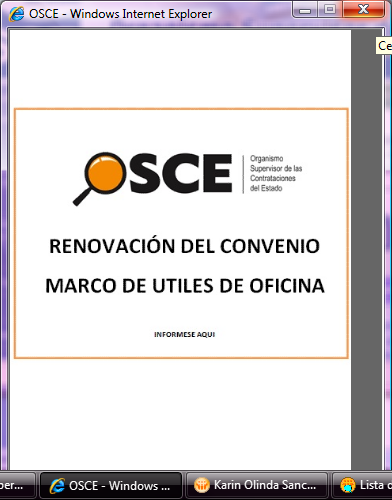 SIMBOLOGÍA UTILIZADA:CARACTERÍSTICAS DEL DOCUMENTO:Las basesestándar deben ser elaboradas en formato WORD, y deben tener las siguientes características:INSTRUCCIONES DE USO:Una vez registrada la información solicitada dentro de los corchetes sombreados en gris, el texto deberá quedar en letra tamaño 10, con estilo normal, sin formato de negrita y sin sombrear.La nota IMPORTANTE no puede ser modificada ni eliminada en la Sección General. En el caso de la Sección Específica debe seguirse la instrucción que se indica en dicha nota.Elaboradas en enero de 2019Modificadas en junioy diciembre de 2019 y julio de 2020BASES ESTÁNDAR DE LICITACIÓN PÚBLICA PARA LA CONTRATACIÓN DE LA EJECUCIÓN DE OBRASLICITACIÓN PÚBLICA Nº04-2020-MDPPRIMERA CONVOCATORIACONTRATACIÓN DELA EJECUCIÓN DE LA OBRA:“MEJORAMIENTO DEL SERVICIO DE TRANSITABILIDAD VEHICULAR Y PEATONAL EN LAS CALLES SECUNDARIAS DEL PP.JJ. JORGE CHAVEZ, DISTRITO DE PAUCARPATA- AREQUIPA-AREQUIPA” II ETAPADEBER DE COLABORACIÓNLa Entidad y todo proveedor que se someta a las presentes Bases, sea como participante, postor y/o contratista, deben conducir su actuación conforme a los principios previstos en la Ley de Contrataciones del Estado. En este contexto, se encuentran obligados a prestar su colaboración al OSCE y a la Secretaría Técnica de la Comisión de Defensa de la Libre Competencia del INDECOPI, en todo momento según corresponda a sus competencias, a fin de comunicar presuntos casos de fraude, colusión y corrupción por parte de los funcionarios y servidores de la Entidad, así como los proveedores y demás actores que participan en el proceso de contratación.De igual forma, deben poner en conocimiento del OSCE y a la Secretaría Técnica de la Comisión de Defensa de la Libre Competencia del INDECOPI los indicios de conductas anticompetitivas que se presenten durante el proceso de contratación, en los términos del Decreto Legislativo N° 1034, "Ley de Represión de Conductas Anticompetitivas", o norma que la sustituya, así como las demás normas de la materia.La Entidad y todo proveedor que se someta a las presentes Bases, sea como participante, postor y/o contratista del proceso de contratación deben permitir al OSCE o a la Secretaría Técnica de la Comisión de Defensa de la Libre Competencia del INDECOPIel acceso a la información referida a las contrataciones del Estado que sea requerida, prestar testimonio o absolución de posiciones que se requieran, entre otras formas de colaboración.SECCIÓN GENERALDISPOSICIONES COMUNES DEL PROCEDIMIENTO DE SELECCIÓN(ESTA SECCIÓN NO DEBE SER MODIFICADA EN NINGÚN EXTREMO, BAJO SANCIÓN DE NULIDAD)REFERENCIASCuando en el presente documento se mencione la palabra Ley, se entiende que se está haciendo referencia a la Ley N° 30225, Ley de Contrataciones del Estado, y cuando se mencione la palabra Reglamento, se entiende que se está haciendo referencia al Reglamento de la Ley de Contrataciones del Estado aprobado por Decreto Supremo N° 344-2018-EF.Las referidas normas incluyen sus respectivas modificaciones, de ser el caso.CONVOCATORIASe realiza a través de su publicación en el SEACE de conformidad con lo señalado en el artículo 54 del Reglamento, en la fecha señalada en el calendario del procedimiento de selección, debiendo adjuntar las bases. REGISTRO DE PARTICIPANTESEl registro de participantes se realiza conforme al artículo 55 del Reglamento.En el caso de un consorcio, basta que se registre uno (1) de sus integrantes.FORMULACIÓN DE CONSULTAS Y OBSERVACIONES A LAS BASESLa formulación de consultas y observaciones a las bases se efectúa de conformidad con lo establecido en los numerales 72.1 y 72.2 del artículo 72 del Reglamento.ABSOLUCIÓN DE CONSULTAS, OBSERVACIONES E INTEGRACIÓN DE BASESLa absolución de consultas, observaciones e integración de las bases se realizan conforme a las disposiciones previstas en los numerales 72.4 y 72.5 del artículo 72 del Reglamento.ELEVACIÓN AL OSCE DEL PLIEGO DE ABSOLUCIÓN DE CONSULTAS Y OBSERVACIONES E INTEGRACIÓN DE BASESLos cuestionamientos al pliego de absolución de consultas y observaciones así como a las bases integradas por supuestas vulneraciones a la normativa de contrataciones, a los principios que rigen la contratación pública u otra normativa que tenga relación con el objeto de la contratación, pueden ser elevados al OSCE, de acuerdo a lo indicado en los numerales del 72.8 al 72.11 del artículo 72 del Reglamento.La solicitud de elevación para emisión de Pronunciamiento se presenta ante la Entidad, la cual debe remitir al OSCE el expediente completo, de acuerdo a lo señalado en el artículo 124 del TUO de la Ley 27444, aprobado por Decreto Supremo N° 004-2019-JUS, al día hábil siguiente de recibida dicha solicitud.FORMA DE PRESENTACIÓN DE OFERTASLas ofertas se presentan conforme lo establecido en el artículo 59 del Reglamento. Las declaraciones juradas, formatos o formularios previstos en las bases que conforman la oferta deben estar debidamente firmados por el postor (firma manuscrita). Los demás documentos deben ser visados por el postor. En el caso de persona jurídica, por su representante legal, apoderado o mandatario designado para dicho fin y, en el caso de persona natural, por este o su apoderado. No se acepta el pegado de la imagen de una firma o visto. Las ofertas se presentan foliadas.PRESENTACIÓN Y APERTURA DE OFERTAS El participante presentará su oferta de manera electrónica a través del SEACE, desde las 00:01 horas hasta las 23:59 horas del día establecido para el efecto en el cronograma del procedimiento; adjuntando el archivo digitalizado que contenga los documentos que conforman la oferta de acuerdo a lo requerido en las bases. El participante debe verificar antes de su envío, bajo su responsabilidad, que el archivo pueda ser descargado y su contenido sea legible.En la apertura electrónica de la oferta, el comité de selección, verifica la presentación de lo exigido en la sección específica de las bases, de conformidad con el numeral 73.2 del artículo 73 del Reglamento. De no cumplir con lo requerido, la oferta se considera no admitida.Asimismo, el comité de selección declara no admitidas las ofertas que se encuentran por debajo del noventa por ciento (90%) del valor referencial o que excedan en más del diez por ciento (10%) del valor referencial.EVALUACIÓN DE LAS OFERTASLa evaluación consiste en la aplicación de los factores de evaluación previstos en el Capítulo IV de la sección específica de las bases a las ofertas admitidas, con el objeto de determinar la oferta con el mejor puntaje y el orden de prelación de las ofertas. Para determinar la oferta con el mejor puntaje, se toma en cuenta lo indicado en el numeral 74.2 del artículo 74 del Reglamento. El desempate mediante sorteo se realiza de manera electrónica a través del SEACE.CALIFICACIÓN DE OFERTASLuego de culminada la evaluación, el comité de selección califica a los postores que obtuvieron el primer, segundo, tercer y cuarto lugar, según el orden de prelación, verificando que cumplan con los requisitos de calificación detallados en el numeral 3.2 del Capítulo III de la sección específica de las bases. La oferta del postor que no cumpla con los requisitos de calificación es descalificada. Si alguno de los cuatro (4) postores no cumple con los requisitos de calificación, se aplica lo establecido en los numerales 75.2 y 75.3 del artículo 75 del Reglamento.SUBSANACIÓN DE LAS OFERTASLa subsanación de las ofertas se sujeta a lo establecido en el artículo 60del Reglamento.La corrección aritmética a la que hace referencia el numeral 60.4 de dicho artículoprocede para la ejecución de obras a suma alzada.El plazo que se otorgue para la subsanación no puede ser inferior a un (1) día hábil.La solicitud de subsanación se realiza de manera electrónica a través del SEACE y será remitida al correo electrónico consignado por el postor al momento de realizar su inscripción en el RNP, siendo su responsabilidad el permanente seguimiento de las notificaciones a dicho correo. La notificación de la solicitud se entiende efectuada el día de su envío al correo electrónico.La presentación de las subsanaciones se realiza a través del SEACE. No se tomará en cuenta la subsanación que se presente en físico a la Entidad.RECHAZO DE LAS OFERTAS Previo al otorgamiento de la buena pro, el comité de selección revisa las ofertas económicas que cumplen los requisitos de calificación, de conformidad con lo establecido para el rechazo de ofertas, previsto en los numerales 68.5y 68.6 del artículo 68 del Reglamento, de ser el caso.  De rechazarse alguna delas ofertas calificadas, el comité de selección revisa el cumplimiento de los requisitos de calificación de los postores que siguen en el orden de prelación, en caso las hubiere.OTORGAMIENTO DE LA BUENA PRODefinida la oferta ganadora, el comité de selección otorga la buena pro, mediante su publicación en el SEACE, incluyendo el cuadro comparativo y las actas debidamente motivadas de los resultados de la admisión, no admisión, evaluación, calificación, descalificación y el otorgamiento de la buena pro. CONSENTIMIENTO DE LA BUENA PROCuando se hayan presentado dos (2) o más ofertas, el consentimiento de la buena pro se produce a los ocho (8) días hábiles siguientes de la notificación de su otorgamiento, sin que los postores hayan ejercido el derecho de interponer el recurso de apelación. En caso que se haya presentado una sola oferta, el consentimiento de la buena pro se produce el mismo día de la notificación de su otorgamiento. El consentimiento del otorgamiento de la buena pro se publica en el SEACE al día hábil siguiente de producido. RECURSO DE APELACIÓNA través del recurso de apelación se pueden impugnar los actos dictados durante el desarrollo del procedimiento de selección hasta antes del perfeccionamiento del contrato.El recurso de apelación se presenta ante y es resuelto por el Tribunal de Contrataciones del Estado. Los actos que declaren la nulidad de oficio, la cancelación del procedimiento de selección y otros actos emitidos por el Titular de la Entidad que afecten la continuidad de este, se impugnan ante el Tribunal de Contrataciones del Estado.Plazos de interposición del recurso de apelación La apelación contra el otorgamiento de la buena pro o contra los actos dictados con anterioridad a ella se interpone dentro de los ocho (8) días hábiles siguientes de haberse notificado el otorgamientode la buena pro. La apelación contra los actos dictados con posterioridad al otorgamiento de la buena pro, contra la declaración de nulidad, cancelación y declaratoria de desierto del procedimiento, se interpone dentro de los ocho (8) días hábiles siguientes de haberse tomado conocimiento del acto que se desea impugnar.PERFECCIONAMIENTO DEL CONTRATOLos plazos y el procedimiento para perfeccionar el contrato se realiza conforme a lo indicado en el artículo 141 del Reglamento.Para perfeccionar el contrato, el postor ganador de la buena pro debe presentar los documentos señalados en los artículos139y 175del Reglamento, así como los previstos en la sección específica de las bases.GARANTÍASLas garantías que deben otorgar los postores y/o contratistas, según corresponda, son las de fiel cumplimiento del contrato y por los adelantos.GARANTÍA DE FIEL CUMPLIMIENTOComo requisito indispensable para perfeccionar el contrato, el postor ganador debe entregar a la Entidad la garantía de fiel cumplimiento del mismo por una suma equivalente al diez por ciento (10%) del monto del contrato original.Esta se mantiene vigentehasta el consentimiento de la liquidación final.GARANTÍA DE FIEL CUMPLIMIENTO POR PRESTACIONES ACCESORIASEn las contrataciones que conllevan la ejecución de prestaciones accesorias, tales como mantenimiento, reparación o actividades afines, se otorga una garantía adicional por una suma equivalente al diez por ciento (10%) del monto del contrato de la prestación accesoria, la misma que debe ser renovada periódicamente hasta el cumplimiento total de las obligaciones garantizadas. GARANTÍA POR ADELANTOEn caso se haya previsto en la sección específica de las bases la entrega de adelantos, el contratista debe presentar una garantía emitida por idéntico monto conforme a lo estipulado en el artículo 153 del Reglamento. REQUISITOS DE LAS GARANTÍASLas garantías que se presenten deben ser incondicionales, solidarias, irrevocables y de realización automática en el país, al solo requerimiento de la Entidad. Asimismo, deben ser emitidas por empresas que se encuentren bajo la supervisión directa de la Superintendencia de Banca, Seguros y Administradoras Privadas de Fondos de Pensiones y que cuenten con clasificación de riesgo B o superior. Asimismo, deben estar autorizadas para emitir garantías; o estar consideradas en la última lista de bancos extranjeros de primera categoría que periódicamente publica el Banco Central de Reserva del Perú.EJECUCIÓN DE GARANTÍASLa Entidad puede solicitar la ejecución de las garantías conforme a los supuestos contemplados en el artículo 155 del Reglamento.ADELANTOSLa Entidad puede establecer la entrega de adelantos directos y adelantos para materiales o insumos, de conformidadcon el artículo 180 del Reglamento, siempre que ello haya sido previsto en la sección específica de las bases.Asimismo, en el caso de procedimientos de selección cuyo valor referencial sea igual o superior a cinco millones y 00/100 Soles (S/ 5 000 000,00), la Entidad puede establecer la obligación de constituir un fideicomiso para el manejo de los recursos que el contratista reciba a título de adelanto, de acuerdo al procedimiento, plazos y requisitos señalados en los artículos 184 y 185 del Reglamento.VALORIZACIONESLas valorizaciones son la cuantificación económica de un avance físico en la ejecución de la obra, realizada en un período determinado, tienen el carácter de pagos a cuenta y son elaboradas el último día de cada período previsto en la sección específica de las bases, por el inspector o supervisor, según corresponda y el contratista. En caso se haya suscrito contrato con un consorcio, el pago de las valorizaciones se realizará a quien se indique en el contrato de consorcio.REAJUSTESLos reajustes se calculan conforme lo indicado en el numeral 38.3 del artículo 38 y el artículo 195 del Reglamento.PENALIDADES PENALIDAD POR MORA EN LA EJECUCIÓN DE LA PRESTACIÓNEn caso de retraso injustificado del contratista en la ejecución de las prestaciones objeto del contrato, la Entidad le aplica automáticamente una penalidad por mora por cada día de atraso, de conformidad conel artículo 162 del Reglamento.OTRAS PENALIDADESLa Entidad puede establecer penalidades distintas a la mencionada en el numeral precedente, según lo previsto en el artículo 163 del Reglamento y lo indicado en la sección específica de las bases.Estos dos tipos de penalidades se calculan en forma independiente y pueden alcanzar cada una un monto máximo equivalente al diez por ciento (10%) del monto del contrato vigente, o de ser el caso, del ítem que debió ejecutarse.INCUMPLIMIENTO DEL CONTRATOLas causales para la resolución del contrato, serán aplicadas de conformidad con el artículo 36 de la Ley y 164 del Reglamento.DISPOSICIONES FINALESTodos los demás aspectos del presente procedimiento no contemplados en las bases se regirán supletoriamente por la Ley y su Reglamento, así como por las disposiciones legales vigentes.SECCIÓN ESPECÍFICACONDICIONES ESPECIALES DEL PROCEDIMIENTO DE SELECCIÓN(EN ESTA SECCIÓN LA ENTIDAD DEBERÁ COMPLETAR LA INFORMACIÓN EXIGIDA, DE ACUERDO A LAS INSTRUCCIONES INDICADAS)ENTIDAD CONVOCANTEOBJETO DE LA CONVOCATORIAEl presente procedimiento de selección tiene por objeto la contratación de la ejecución de la obra “MEJORAMIENTO DEL SERVICIO DE TRANSITABILIDAD VEHICULAR Y PEATONAL EN LAS CALLES SECUNDARIAS DEL PP.JJ. JORGE CHAVEZ, DISTRITO DE PAUCARPATA- AREQUIPA-AREQUIPA” II ETAPA.VALOR REFERENCIALEl valor referencial asciende S/. 4’930,277.85 (CUATRO MILLONES NOVECIENTOS TREINTA MIL DOSCIENTOS SETENTA Y SIETE CON 85/100 SOLES), incluidos los impuestos de Ley y cualquier otro concepto que incida en el costo total de la ejecución de la obra. El valor referencial ha sido calculado al mes de SETIEMBRE 2020.EXPEDIENTE DE CONTRATACIÓNFUENTE DE FINANCIAMIENTORECURSOS DETERMINADOSSISTEMA DE CONTRATACIÓNEl presente procedimiento se rige por el sistema de PRECIOS UNITARIOS, de acuerdo con lo establecido en el expediente de contratación respectivo.MODALIDAD DE EJECUCIÓNNO CORRESPONDE.ALCANCES DEL REQUERIMIENTOEl alcance de la ejecución de la obra está definido en el Capítulo IIIde la presente sección de las bases.PLAZO DE EJECUCIÓN DE LA OBRAEl plazo de ejecución de la obra materia de la presente convocatoria, es de 180 días calendario, en concordancia conlo establecido en el expediente de contratación y en el expediente técnico de obra.COSTO DE REPRODUCCIÓN Y ENTREGA DE BASES Y DELEXPEDIENTE TÉCNICO DE LA OBRALos participantes registrados tienen el derecho a recabar las bases y el expediente técnico de la obra en versión impresao digital, según su elección, para cuyo efecto deben:Las bases y el expediente técnico se entregan inmediatamente después de realizado el pago correspondiente. Excepcionalmente, el expediente técnico en versión impresa puede ser entregado dentro del plazo máximo de un (1) día hábil de efectuado el pago.ACCESO VIRTUAL AL EXPEDIENTE TÉCNICO DE LA OBRAEl expediente técnico de la obra en versión digital se encuentra publicado en el SEACE, obligatoriamente, desde la fecha de la convocatoria del presente procedimiento de selección. BASE LEGALLey Nº 30693 Ley de Presupuesto del Sector Público para el Año Fiscal 2020 Ley Nº 30694 Ley de Equilibrio Financiero del Presupuesto del Sector Público del año fiscal 2020. Decreto De Urgencia Nº 015-2019, Decreto de Urgencia para el equilibrio financiero del Presupuesto Del Sector Público Para El Año Fiscal 2020. La Ley y su Reglamento Nº 30225, Ley de Contrataciones del Estado - Aprobado por DECRETO SUPREMO Nº 082-2019-EF., incluyen todas las modificatorias. Decreto Supremo N° 344-2018-EF - Reglamento de la Ley de Contrataciones del Estado, en adelante el Reglamento y modificatorias Directivas OSCE. Ley Nº 27444, Ley del Procedimiento Administrativo General. Código Civil. Ley Nº 27806, Ley de Transparencia y de Acceso a la Información Pública. Decreto Supremo N° 034-2008-AG. Decreto Supremo N° 304-2012-EF, TUO de la Ley General del Sistema Nacional del Presupuesto..Las referidas normas incluyen sus respectivas modificaciones, de ser el caso.CALENDARIO DEL PROCEDIMIENTO DE SELECCIÓNSegún el cronograma de la ficha de selección de la convocatoria publicada en el SEACE.CONTENIDO DE LASOFERTASLa oferta contendrá, además de un índice de documentos, la siguiente  documentación:Documentación de presentación obligatoriaDocumentos para la admisión de la ofertaDeclaración jurada de datos del postor.(Anexo Nº 1)Documento que acredite la representación de quien suscribe la oferta. En caso de persona jurídica, copia del certificado de vigencia de poder del representante legal, apoderado o mandatario designado para tal efecto.En caso de persona natural, copia del documento nacional de identidad o documento análogo, o del certificado de vigencia de poder otorgado por persona natural, del apoderado o mandatario, según corresponda.El certificado de vigencia de poder expedido por registros públicos no debe tener una antigüedad mayor de treinta (30) días calendario a la presentación de ofertas, computada desde la fecha de emisión.En el caso de consorcios, este documento debe ser presentado por cada uno de los integrantes del consorcio que suscriba la promesa de consorcio, según corresponda.Declaración jurada de acuerdo con el literal b)del artículo 52 del Reglamento.(Anexo Nº 2)Declaración jurada de cumplimiento del Expediente Técnico, según el numeral 3.1 del Capítulo III de la presente sección. (Anexo Nº 3)Declaración jurada de plazo de ejecución de la obra.(Anexo Nº 4)Promesa de consorcio con firmas legalizadas, de ser el caso, en la que se consigne los integrantes, el representante común, el domicilio común y las obligaciones a las que se compromete cada uno de los integrantes del consorcio así como el porcentaje equivalente a dichas obligaciones.  (Anexo Nº 5)El precio de la oferta en SOLES y:El desagregado de partidas, cuando el procedimiento se haya convocado a suma alzada.Los precios unitarios, considerando las partidas según lo previsto en el último párrafo del literal b) del artículo 35 del Reglamento.Asimismo, la oferta incluye el monto de la prestación accesoria, cuando corresponda. (Anexo Nº 6)El precio total de la oferta y los subtotales que lo componen deben ser expresados con dos (2) decimales. Los precios unitarios pueden ser expresados con más de dos (2) decimales.Documentos para acreditar los requisitos de calificaciónIncorporar en laoferta los documentos que acreditan los “Requisitos de Calificación”que se detallan en el numeral 3.2 del Capítulo III de la presente sección de las bases.  Documentación de presentación facultativa:REQUISITOS PARA PERFECCIONAR EL CONTRATOEl postor ganador de la buena pro debe presentar los siguientes documentos para perfeccionar el contrato:Garantía de fiel cumplimiento del contrato. CARTA FIANZA Y/O PÓLIZA DE CAUCIÓNGarantía de fiel cumplimiento por prestaciones accesorias, de ser el caso. CARTA FIANZA Y/O PÓLIZA DE CAUCIÓNContrato de consorcio con firmas legalizadas ante Notario de cada uno de los integrantes, de ser el caso.Código de cuenta interbancaria(CCI) o, en el caso de proveedores no domiciliados, el número de su cuenta bancaria y la entidad bancaria en el exterior.Copia de la vigencia del poder del representante legal de la empresa que acredite que cuenta con facultades para perfeccionar el contrato, cuando corresponda.Copia de DNI del postor en caso de persona natural, o de su representante legal en caso de persona jurídica.Domicilio para efectos de la notificación durante la ejecución del contrato.Constancia de capacidad libre de contratación expedida por el RNP.Programa de Ejecución de Obra (CPM) el cual presenta la ruta crítica y el calendario de avance de obra valorizado.Calendario de adquisición de materiales o insumos necesarios para la ejecución de obra, en concordancia con el calendario de avance de obra valorizado. Este calendario se actualiza con cada ampliación de plazo otorgada, en concordancia con el calendario de avance de obra valorizado vigente. Calendario de utilización de equipo, en caso la naturaleza de la contratación lo requiera.Memoria en la que se señalen las consideraciones que se han tomado en cuenta para la elaboración de los documentos indicados en los literales i), j) y k).Análisis de precios unitarios de las partidas y detalle de los gastos generales fijos y variables de la oferta, en caso de obras sujetas a precios unitarios.Desagregado por partidas que dio origen a la oferta, en caso que el postor ganador haya aceptado la reducción de su oferta, en caso de obras a suma alzada.Copia de documentos que sustenten la propiedad, la posesión, el compromiso de compra venta o alquiler u otro documento que acredite la disponibilidad del requisito de calificación equipamiento estratégico. En el caso que el postor ganador sea un consorcio los documentos de acreditación de este requisito pueden estar a nombre del consorcio o de uno de sus integrantes.Copia de los diplomas que acrediten la formación académica requerida del plantel profesional clave, en caso que el grado o título profesional requerido no se encuentre publicado en el Registro Nacional de Grados Académicos y Títulos Profesionales a cargo de la de la Superintendencia Nacional de Educación Superior Universitaria – SUNEDU. Copia de (i) contratos y su respectiva conformidad o (ii) constancias o (iii) certificados o (iv) cualquier otra documentación que, de manera fehaciente demuestre la experiencia del personal que conforma el plantel profesional clave.PERFECCIONAMIENTO DEL CONTRATOEl contrato se perfecciona con la suscripción del documento que lo contiene. Para dicho efecto el postor ganador de la buena pro, dentro del plazo previsto en el artículo 141 del Reglamento, debe presentar la documentación requerida en mesa de partes virtual.VALORIZACIONESEl periodo de valorización será MENSUAL.PLAZO PARA EL PAGO DEL SALDO DE LA LIQUIDACIÓN DEL CONTRATO DE OBRALa Entidad o el contratista, según corresponda, deben efectuar el pago del monto correspondiente al saldo de la liquidación del contrato de obra, en el plazo de 60 días calendario, computados desde el día siguiente del consentimiento de la liquidación. Para tal efecto, la parte que solicita el pago debe presentar el comprobante de pago respectivo.EXPEDIENTE TÉCNICO E INFORMACIÓN COMPLEMENTARIA DEL EXPEDIENTE TÉCNICOSERVICIO DE EJECUCION DE LA OBRA “MEJORAMIENTO DEL SERVICIO DE TRANSITABILIDAD VEHICULAR Y PEATONAL EN LAS CALLES SECUNDARIAS DEL PP.JJ. JORGE CHÁVEZ, DISTRITO DE PAUCARPATA - AREQUIPA - AREQUIPA” – II ETAPA CON CUI 2345357
OBJETIVO
Contratar una persona natural, jurídica o consorcio, con inscripción vigente en el Registro Nacional de Proveedores como ejecutor de Obras, debidamente acreditada y que deberá cumplir con los requisitos mínimos descritos en los presentes términos para la obra de la referencia.DATOS GENERALES DE LAOBRA:
 Ubicación. - El lugar de ejecución de la Obra es el siguiente:
Distrito: PaucarpataProvincia: ArequipaDepartamento: ArequipaRegión: ArequipaPueblo Joven Jorge Chávez Nombre del PIP : “MEJORAMIENTO DEL SERVICIO DE TRANSITABILIDAD VEHICULAR Y PEATONAL EN LAS CALLES SECUNDARIAS DEL PP.JJ. JORGE CHÁVEZ, DISTRITO DE PAUCARPATA - AREQUIPA - AREQUIPA” –II ETAPA Código SNIP: 383621 Nivel de los estudios de Pre inversión: Perfil Aprobado Expediente técnico Aprobado mediante: Resolución de Gerencia Municipal N° 0332–2020-GM-MDP Fecha de aprobación: 22/09/2020ENTIDAD QUE CONVOCA MUNICIPALIDAD DISTRITAL PAUCARPATA.DESCRIPCIÓN DE LOS TRABAJOS A EJECUTAR
Los trabajos presupuestados para el Proyecto según las partidas consideradas comprenden lo siguiente.
PRESUPUESTO DE OBRA
El presupuesto de obra para el “MEJORAMIENTO DEL SERVICIO DE TRANSITABILIDAD VEHICULAR Y PEATONAL EN LAS CALLES SECUNDARIAS DEL PP.JJ. JORGE CHÁVEZ, DISTRITO DE PAUCARPATA - AREQUIPA - AREQUIPA” – II ETAPA asciende a: S/.4,930,277.85 (Cuatro millones Novecientos treinta mil  Doscientos setenta y siete con 85/100 soles)PLAZO DE EJECUCIÓN
El plazo de ejecución de la obra según expediente técnico aprobado para el MEJORAMIENTO DEL SERVICIO DE TRANSITABILIDAD VEHICULAR Y PEATONAL EN LAS CALLES SECUNDARIAS DEL PP.JJ. JORGE CHÁVEZ, DISTRITO DE PAUCARPATA - AREQUIPA - AREQUIPA” – II ETAPA es de 180 (ciento cincuenta) días calendarios, contados a partir del día siguiente de cumplidas las condiciones establecidas en el Artículo 176° del Reglamento de la Ley de Contrataciones y Adquisiciones del Estado.MODALIDAD DE EJECUCIÓN
Por ejecución presupuestaria indirecta (Por contrata) Precios unitarios.
DEL SUPERVISOR O INSPECTORLa municipalidad controlará los trabajos que ejecute el contratista por intermedio de un profesional que sumirá la función del supervisor externo o personal designado de la entidad (inspector), quien (es) será el responsable por velar directa y permanentemente por la correcta ejecución de la Obra y el cumplimiento del contrato. El supervisor o inspector tiene como función controlar la ejecución de la obra y absolver las consultas que formule el contratista. Está facultado para ordenar el retiro de cualquier subcontratista o trabajador de la obra por incapacidad o por incorreciones que a su juicio perjudique la buena marcha de la obra, para rechazar y ordenar el retiro de materiales o equipos por mala calidad o por el incumplimiento de las especificaciones técnicas, para disponer cualquier medida urgente en la obra.RESIDENTE DE OBRA
El residente será el representante del contratista para los efectos ordinarios de la obra, el cual podrá ser ingeniero, acreditar ejercicio profesional. En consecuencia, tendrá plena validez, las decisiones adoptadas por el referido profesional, las cuales no podrán ser enervadas por otras personas o autoridad propia del contratista.El referido profesional no está facultado a pactar modificaciones al contrato.
La situación de remplazo del residente será materia del correspondiente aviso que curse el contratista a la
Municipalidad debiendo reunir el reemplazante por lo menos las mismas condiciones que señala la Ley para
designación del residente y así mismo serán aceptadas por escrito por la Municipalidad.DE LOS ADELANTOS
Los adelantos se considerarán conforme lo establecen los Artículos 180°, 181 y 182° del Reglamento de la Ley de Contrataciones del Estado.
10.1 ADELANTO DIRECTO
La Entidad otorgará un (1) adelanto directo por el 10% del monto del contrato original.
El contratista debe solicitar formalmente el ADELANTO dentro de los ocho (8) días siguientes AL
INICIO DE LA EJECUCIÓN DE LA OBRA16, adjuntando a su solicitud la garantía por adelantos17 mediante
CARTA FIANZA y el comprobante de pago correspondiente. La Entidad debe entregar el monto
solicitado dentro de los siete (7) días contados a partir del día siguiente de recibida la solicitud del contratista.
Vencido el plazo para solicitar el adelanto no procede la solicitud.10.2. ADELANTO PARA MATERIALES O INSUMOS
La Entidad otorgará adelantos para materiales o insumos por el veinte por ciento (20%) del monto del
CONTRATO ORIGINAL, conforme al calendario de adquisición de materiales o insumos presentado por
el contratista.La entrega de los adelantos se realizará en un plazo de diez (10) días calendarios previos a la fecha
prevista en el calendario de adquisición de materiales o insumos para cada adquisición, con la
finalidad que EL CONTRATISTA pueda disponer de los materiales o insumos en la oportunidad prevista
en el calendario de avance de obra valorizado. Para tal efecto, EL CONTRATISTA debe solicitarla
entrega del adelanto en un plazo de cinco (5) días calendarios anteriores al inicio del plazo antes
mencionado, adjuntando a su solicitud la garantía por adelantos18mediante CARTA FIANZA y el
comprobante de pago respectivo.DE LAS VALORIZACIONES
 Las valorizaciones tienen el carácter de pagos a cuenta y serán elaboradas, por el supervisor y el contratista, sobre la base de los metrados realmente ejecutados en dicho periodo; siendo OBLIGATORIO (bajo aplicación de penalidad) que el CONTRATISTA presente conjuntamente con la valorización los siguientes documentos.Documento donde se acredite haber realizado la declaración y el pago a la SUNAT del mes al que corresponde la valorización: PDT PLANE (con detalle de los trabajadores, el cual debe guardar con el tareo de la obra, visado por el Supervisor), por el concepto de ESSALUD, SNP, RENTA DE 5TA CATEGORÍA, SCTR, PDT 621 IGV RENTA por concepto de IGV Y RENTA; copia carta fianza, en el caso de primera valorización deberá presentar el tareo de obra (visado por el supervisor). Deberá adjuntar el pago por contribución a SENCICO Y CONAFOVICER.Deberá adjuntar copia de la POLIZADE RESPONSABILIDAD CIVIL, vigente desde la fecha de inicio de obra.Adjuntar declaración jurada de NO ADEUDO DE REMUNERACIONES NI BENEFICIOS SOCIALES AL PERSONAL DE OBRA.Certificado de ensayos y protocolos de control de calidad de los materiales y trabajos ejecutados.Panel fotográfico a color que sustente la secuencia de la prestación (mínimo 12 fotografías).Plano de avance de obra de acuerdo a los metrados realmente ejecutados, que sustenten la valorización
presentada.Sustento técnico de los metrados, mediante croquis, gráficos y/o esquemas que ilustren de manera clara lo realmente ejecutado.Toda documentación debidamente sellada y firmada por el representante legal y el residente de obra y por
supervisión.Factura para el pago de la valorización y su respectiva carta de autorización para la transferencia mediante CCI.CD (medio magnético) con toda la documentación de la valorización en digital.Copias de tareos del personal técnico y obrero.Implementación del plan de seguridad durante la ejecución de la obra sustentada con copia de formatos de charlas de seguridad u otros documentos que lo acrediten, en concordancias con la directiva N° 021 -2017 OSCE/CD de gestión de riesgos.1 El plazo se computa desde el día siguiente de la suscripción del contrato.2  De conformidad con el artículo 153 del Reglamento, esta garantía debe ser emitida por idéntico monto y un plazo mínimo de vigencia de tres (3) meses, renovable por un plazo idéntico hasta la amortización total del adelanto otorgado. Cuando el  plazo de ejecución contractual sea menor a tres (3) meses, las garantías pueden ser emitidas con una vigencia menor, siempre que cubra la fecha prevista para la amortización total del adelanto otorgado.3.  De conformidad con el artículo 153 del Reglamento, esta garantía debe ser emitida por idéntico monto y un plazo mínimo de vigencia de tres (3) meses, renovable por un plazo idéntico hasta la amortización total del adelanto otorgado. Cuando el plazo de ejecución contractual sea menor a tres (3) meses, las garantías pueden ser emitidas con una vigencia menor, siempre que cubra la fecha prevista para la amortización total del adelanto otorgado. Los metrados de la obra ejecutados serán formulados y valorizados conjuntamente por el contratista y el supervisor, y presentados a la entidad mensualmente, si el supervisor no presenta para la valorización conjunta con el contratista, este la efectuara. El supervisor deberá revisar los metrados durante el periodo de aprobación de la valorización. Si existiera discrepancia respecto a la formulación, aprobación, o valorización de los metrados entre el contratista y el supervisor y/o entidad, según sea el caso se resolverá en la liquidación del contrato, sin perjuicio del cobro de la parte no controvertida. Las valorizaciones se presentarán, en dos (02) ejemplares (correspondientes a 02 originales) acompañadas según el caso por los cómputos de los trabajos ejecutados hasta la fecha y verificados por el supervisor. El plazo máximo de aprobación por el supervisor de la valorización y su remisión a la entidad es de cinco (05)días contados a partir del primer día hábil del mes siguiente al de la valorización respectiva.RECEPCIÓN DE LA OBRA
Se realizará de conformidad en las disposiciones de la Ley de Contrataciones del Estado y su Reglamento.DE LA LIQUIDACIÓN Se realizará de conformidad en las disposiciones de la Ley de Contrataciones del Estado y Reglamento. La Entidad o el contratista, según corresponda, deben efectuar el pago del monto correspondiente al saldo de la liquidación del contrato de obra, en el plazo de 60 días calendario, computados desde el día siguiente del consentimiento de la liquidación. Para tal efecto, la parte que solicita el pago debe presentarel comprobándote de pago respectivo.ASPECTOS COMPLEMENTARIOS
Todo lo que no esté contemplado ni normado en el presente será regido por la Ley de Contrataciones del Estado y su Reglamento.PLAZO DE RESPONSABILIDAD DELCONTRATISTA
Queda claramente establecido que el hecho de haber recepcionado las obras no exonera al CONTRATISTA de sus responsabilidades. De acuerdo con lo dispuesto en el Código civil yen artículo 40° de la Leyde Contrataciones del ESTADO, que establece, entre otros, un periodo de garantía y responsabilidad del ejecutor de las obras no menor de siete (7) años.Todos los demás aspectos relativos al presente proceso de selección, contratación, construcción, ejecución,
recepción de obra, liquidación de obra, etc., no contemplados en esta sección o en las Bases de regirán por la Ley de Contrataciones del Estado y su reglamento.DEL PERFIL DE CONTRATISTA
Persona Natural o Jurídica con inscripción vigente en el Registro Nacional de Proveedores como Ejecutor de Obra.DEL PERSONAL CLAVERESIDENTE DE OBRAIngeniero civilINGENIERO DE SEGURIDADIng. de seguridad, Ingeniero Civil o Ingeniero Industrial.EQUIPAMIENTO ESTRATÉGICOPENALIDADES
Adicionalmente a la penalidad por mora, establecida en el Artículo 162° del Reglamento de la Ley de Contrataciones del Estado, se incluyen las siguientes:SEGURO DE RESPONSABILIDAD CIVILEl Contratista tiene la obligación de suministra a los trabajadores de condiciones más adecuadas de salubridad e higiene, así como dar el debido cumplimiento a lo dispuesto en el Decreto Supremo N°001-98-TR. Y sus normas complementarias y modificatorias, de igual manera el contratista deberán presentar al inicio efectivo de la ejecución de obra, la Póliza de Seguro de Responsabilidad Civil de todo riesgo. De igual manera el contratista tiene la Obligación de velar por la seguridad de los trabajadores durante la ejecución de todos y cada uno de los trabajos brindando el equipo material necesario para tal efecto.REQUISITOS DE CALIFICACIÓNLa evaluación se realiza sobre la base de cien (100) puntos.Para determinar la oferta con el mejor puntaje y el orden de prelación de las ofertas, se considera lo siguiente:Conste por el presente documento, la contratación de la ejecución de la obra [CONSIGNAR LA DENOMINACIÓN DE LA CONVOCATORIA], que celebra de una parte [CONSIGNAR EL NOMBRE DE LA ENTIDAD], en adelante LA ENTIDAD, con RUC Nº [………], con domicilio legal en [………], representada por [………..…], identificado con DNI Nº [………], y de otra parte [……………….....................], con RUC Nº [................], con domicilio legal en [……………….....................], inscrita en la Ficha N° [……………….........] Asiento N° [……….......] del Registro de Personas Jurídicas de la ciudad de [………………], debidamente representado por su Representante Legal, [……………….....................], con DNI N° [………………..], según poder inscrito en la Ficha N° […………..], Asiento N° […………] del Registro de Personas Jurídicas de la ciudad de […………], a quien en adelante se le denominará EL CONTRATISTA en los términos y condiciones siguientes:CLÁUSULA PRIMERA: ANTECEDENTESCon fecha [………………..], el comité de selección adjudicó la buena pro delaLICITACIÓN PÚBLICA Nº[CONSIGNAR NOMENCLATURA DEL PROCEDIMIENTO DE SELECCIÓN]para la contratación de la ejecución de la obra[CONSIGNAR LA DENOMINACIÓN DE LA CONVOCATORIA], a [INDICAR NOMBRE DEL GANADOR DE LA BUENA PRO], cuyos detalles e importe constan en los documentos integrantes del presente contrato.CLÁUSULA SEGUNDA: OBJETO El presente contrato tiene por objeto [CONSIGNAR EL OBJETO DE LA CONTRATACIÓN].CLÁUSULA TERCERA: MONTO CONTRACTUALEl monto total del presente contrato asciende a [CONSIGNAR MONEDA Y MONTO], que incluye todos los impuestos de Ley.Este monto comprende el costo de la ejecución de la obra, todos los tributos, seguros, transporte, inspecciones, pruebas y, de ser el caso, los costos laborales conforme a la legislación vigente, así como cualquier otro concepto que pueda tener incidencia sobre la ejecución de la prestación materia del presente contrato. CLÁUSULA CUARTA: DEL PAGOLA ENTIDAD se obliga a pagar la contraprestación a EL CONTRATISTA en [INDICAR MONEDA], en periodos de valorización [CONSIGNAR MENSUALES U OTRO TIPO DE PERIODO], conforme a lo previsto en la sección específica de las bases. Asimismo, LA ENTIDAD o EL CONTRATISTA, según corresponda, se obligan a pagar el monto correspondiente al saldo de la liquidación del contrato de obra, en el plazo de [CONSIGNAR PLAZO EN DÍAS] días calendario, computados desde el día siguiente del consentimiento de la liquidación.En caso de retraso en el pago de las valorizaciones, por razones imputables a LA ENTIDAD, EL CONTRATISTA tiene derecho al reconocimiento de los intereses legales efectivos, de conformidad con el artículo 39 de la Ley de Contrataciones del Estado y los artículos 1244, 1245 y 1246 del Código Civil. Para tal efecto, se formulará una valorización de intereses y el pago se efectuará en las valorizaciones siguientes.CLÁUSULA QUINTA: DEL PLAZO DE LA EJECUCIÓN DE LA PRESTACIÓNEl plazo de ejecución del presente contrato es de [……..] días calendario, el mismo que se computa desde el día siguiente de cumplidas las condiciones previstas en el artículo 176 del Reglamento.Incorporar a las bases o eliminar, según correspondaCLÁUSULA SEXTA: PARTES INTEGRANTES DEL CONTRATOEl presente contrato está conformado por las bases integradas, la oferta ganadora, así como los documentos derivados del procedimiento de selección que establezcan obligaciones para las partes.CLÁUSULA SÉTIMA: GARANTÍASEL CONTRATISTA entregó al perfeccionamiento del contrato la respectiva garantía incondicional,  solidaria, irrevocable, y de realización automática en el país al solo requerimiento, a favor de LA ENTIDAD, por los conceptos, montos y vigencias siguientes:De fiel cumplimiento del contrato: [CONSIGNAR EL MONTO], a través de la  [INDICAR EL TIPO DE GARANTÍA PRESENTADA]N°[INDICAR NÚMERO DEL DOCUMENTO] emitida por [SEÑALAR EMPRESA QUE LA EMITE]. Monto que es equivalente al diez por ciento (10%) del monto del contrato original, la misma que debe mantenerse vigente hasta el consentimiento de la liquidación final.En el caso que corresponda, consignar lo siguiente:Garantía fiel cumplimiento por prestaciones accesorias: [CONSIGNAR EL MONTO], a través de la [INDICAR EL TIPO DE GARANTÍA PRESENTADA] N° [INDICAR NÚMERO DEL DOCUMENTO] emitida por [SEÑALAR EMPRESA QUE LA EMITE], la misma que debe mantenerse vigente hasta el cumplimiento total de las obligaciones garantizadas.CLÁUSULA OCTAVA: EJECUCIÓN DE GARANTÍAS POR FALTA DE RENOVACIÓNLA ENTIDAD puedesolicitar la ejecución de las garantías cuando EL CONTRATISTA no las hubiere renovado antes de la fecha de su vencimiento, conforme a lo dispuesto en el literal a) del numeral 155.1 del artículo 155 del Reglamento de la Ley de Contrataciones del Estado.Incorporar a las bases o eliminar, según corresponda.Incorporar a las bases o eliminar, según correspondaCLÁUSULA UNDÉCIMA: CONFORMIDAD DE LA OBRALa conformidad de la obra será dada con la suscripción del Acta de Recepción de Obra.CLÁUSULA DUODÉCIMA: DECLARACIÓN JURADA DEL CONTRATISTAEL CONTRATISTA declara bajo juramento que se compromete a cumplir las obligaciones derivadas del presente contrato, bajo sanción de quedar inhabilitado para contratar con el Estado en caso de incumplimiento.Incorporar a las bases o eliminar, según correspondaCLÁUSULA DÉCIMACUARTA: RESPONSABILIDAD POR VICIOS OCULTOSNi la suscripción del Acta de Recepción de Obra, ni el consentimiento de la liquidación del contrato de obra, enervan el derecho de LA ENTIDAD a reclamar, posteriormente, por defectos o vicios ocultos, conforme a lo dispuesto por los artículos 40 de la Ley de Contrataciones del Estado y 173 de su Reglamento.El plazo máximo de responsabilidad de EL CONTRATISTA es de [CONSIGNAR TIEMPO EN AÑOS, NO MENOR DE 7 AÑOS] años, contados a partir de la conformidad de la recepción [INDICAR TOTAL O PARCIAL, SEGÚN CORRESPONDA] de la obra.CLÁUSULA DÉCIMAQUINTA: PENALIDADESSi EL CONTRATISTA incurre en retraso injustificado en la ejecución de las prestaciones objeto del contrato, LA ENTIDAD le aplica automáticamente una penalidad por morapor cada día de atraso, de acuerdo a la siguiente fórmula:Donde:F = 0.15 para plazos mayores a sesenta (60) días o;F = 0.40 para plazos menores o iguales a sesenta (60) días.El retraso se justifica a través de la solicitud de ampliación de plazo debidamente aprobado. Adicionalmente, se considera justificado el retraso y en consecuencia no se aplica penalidad, cuando EL CONTRATISTA acredite, de modo objetivamente sustentado, que el mayor tiempo transcurrido no le resulta imputable. En este último caso la calificación del retraso como justificado por parte de LA ENTIDAD no da lugar al pago de gastos generales ni costos directos de ningún tipo, conforme el numeral 162.5 del artículo 162 del Reglamento de la Ley de Contrataciones del Estado.Adicionalmente a la penalidad por mora se aplicarán las siguientes penalidades:Estas penalidades se deducen de las valorizaciones o en la liquidación final, según corresponda; o si fuera necesario, se cobra del monto resultante de la ejecución de la garantía de fiel cumplimiento.La penalidad por mora y las otras penalidades pueden alcanzar cada una un monto máximo equivalente al diez por ciento (10%) del monto del contrato vigente, o de ser el caso, del ítem que debió ejecutarse.Cuando se llegue a cubrir el monto máximo de la penalidad por mora o el monto máximo para otras penalidades,LA ENTIDAD puede resolver el contrato por incumplimiento.CLÁUSULA DÉCIMASEXTA: RESOLUCIÓN DEL CONTRATOCualquiera de las partes puederesolver el contrato, de conformidad con el numeral 32.3 del artículo 32 y artículo 36 de la Ley de Contrataciones del Estado, y el artículo 164 de su Reglamento. De darse el caso, LA ENTIDAD procederá de acuerdo a lo establecido en los artículos165y 207del Reglamento de la Ley de Contrataciones del Estado.CLÁUSULA DÉCIMASÉTIMA: RESPONSABILIDAD DE LAS PARTES Cuando se resuelva el contrato por causas imputables a algunas de las partes, se debe resarcir los daños y perjuicios ocasionados, a través de la indemnización correspondiente. Ello no obsta la aplicación de las sanciones administrativas, penales y pecuniarias a que dicho incumplimiento diere lugar, en el caso que éstas correspondan.  Lo señalado precedentemente no exime a ninguna de las partes del cumplimiento de las demás obligaciones previstas en el presente contrato.CLÁUSULA DÉCIMAOCTAVA:ANTICORRUPCIÓNEL CONTRATISTA declara y garantiza no haber, directa o indirectamente, o tratándose de una persona jurídica a través de sus socios, integrantes de los órganos de administración, apoderados, representantes legales, funcionarios, asesores o personas vinculadas a las que se refiere el artículo 7 del Reglamento de la Ley de Contrataciones del Estado, ofrecido, negociado o efectuado, cualquier pago o, en general, cualquier beneficio o incentivo ilegal en relación al contrato.Asimismo, el CONTRATISTA se obliga a conducirse en todo momento, durante la ejecución del contrato, con honestidad, probidad, veracidad e integridad y de no cometer actos ilegales o de corrupción, directa o indirectamente o a través de sus socios, accionistas, participacionistas, integrantes de los órganos de administración, apoderados, representantes legales, funcionarios, asesores y personas vinculadas a las que se refiere el artículo 7 del Reglamento de la Ley de Contrataciones del Estado. Además, EL CONTRATISTA se compromete a i) comunicar a las autoridades competentes, de manera directa y oportuna, cualquier acto o conducta ilícita o corrupta de la que tuviera conocimiento; y ii) adoptar medidas técnicas, organizativas y/o de personal apropiadas para evitar los referidos actos o prácticas.CLÁUSULA DÉCIMANOVENA: MARCO LEGAL DEL CONTRATOSólo en lo no previsto en este contrato, en la Ley de Contrataciones del Estado y su Reglamento, en las directivas que emita el OSCE y demás normativa especial que resulte aplicable, serán de  aplicación supletoria las disposiciones pertinentes del Código Civil vigente, cuando corresponda, y demás normas de derecho privado.CLÁUSULA VIGÉSIMA: SOLUCIÓN DE CONTROVERSIASLas controversias que surjan entre las partes durante la ejecución del contrato se resuelven mediante conciliación o arbitraje, según el acuerdo de las partes.Cualquiera de las partes tiene derecho a iniciar el arbitraje  a fin de resolver dichas controversias dentro del plazo de caducidad previsto en la Ley de Contrataciones del Estado y su Reglamento. Facultativamente, cualquiera de las partes tiene el derecho a solicitar una conciliación dentro del plazo de caducidad correspondiente, según lo señalado en el artículo 224 del Reglamento de la Ley de Contrataciones del Estado, sin perjuicio de recurrir al arbitraje, en caso no se llegue a un acuerdo entre ambas partes o se llegue a un acuerdo parcial. Las controversias sobre nulidad del contrato solo pueden ser sometidas a arbitraje.El Laudo arbitral emitido es inapelable, definitivo y obligatorio para las partes desde el momento de su notificación, según lo previsto en el numeral 45.21 del artículo 45 de la Ley de Contrataciones del Estado.Incorporar o eliminar, según correspondaCLÁUSULA VIGÉSIMASEGUNDA: FACULTAD DE ELEVAR A ESCRITURA PÚBLICACualquiera de las partes puede elevar el presente contrato a Escritura Pública corriendo con todos los gastos que demande esta formalidad.CLÁUSULA VIGÉSIMATERCERA: DOMICILIO PARA EFECTOS DE LA EJECUCIÓN    CONTRACTUALLas partes declaran el siguiente domicilio para efecto de las notificaciones que se realicen durante la ejecución del presente contrato:DOMICILIO DE LA ENTIDAD:[...........................]DOMICILIO DEL CONTRATISTA: [CONSIGNAR EL DOMICILIO SEÑALADO POR EL POSTOR GANADOR DE LA BUENA PRO AL PRESENTAR LOS REQUISITOS PARA EL PERFECCIONAMIENTO DEL CONTRATO]La variación del domicilio aquí declarado de alguna de las partes debe ser comunicada a la otra parte, formalmente y por escrito, con una anticipación no menor de quince (15) días calendario.De acuerdo con las bases integradas, la oferta y las disposiciones del presente contrato, las partes lo firman por duplicado en señal de conformidad en la ciudad de [................] al [CONSIGNAR FECHA].ANEXOSANEXO Nº 1SeñoresCOMITÉ DE SELECCIÓNLICITACIÓN PÚBLICA Nº [CONSIGNAR NOMENCLATURA DEL PROCEDIMIENTO]Presente.-El que se suscribe, [……………..], postor y/o Representante Legal de [CONSIGNAR EN CASO DE SER PERSONA JURÍDICA], identificado con [CONSIGNAR TIPO DE DOCUMENTO DE IDENTIDAD] N° [CONSIGNAR NÚMERO DE DOCUMENTO DE IDENTIDAD], con poder inscrito en la localidad de [CONSIGNAR EN CASO DE SER PERSONA JURÍDICA] en la Ficha Nº [CONSIGNAR EN CASO DE SER PERSONA JURÍDICA] Asiento Nº [CONSIGNAR EN CASO DE SER PERSONA JURÍDICA],DECLARO BAJO JURAMENTO que la siguiente información se sujeta a la verdad:Autorización de notificación por correo electrónico:…[CONSIGNAR SÍ O NO] autorizo quese notifiquen al correo electrónico indicado las siguientes actuaciones: Solicitud de subsanación de los requisitos para perfeccionar el contrato.Solicitud al postor que ocupó el segundo lugar en el orden de prelación para presentar los documentos para perfeccionar el contrato.Respuesta a la solicitud de acceso al expediente de contratación.Asimismo, me comprometo a remitir la confirmación de recepción, en el plazo máximo de dos (2) días hábiles de recibida la comunicación.[CONSIGNAR CIUDAD Y FECHA]ANEXO Nº 1SeñoresCOMITÉ DE SELECCIÓNLICITACIÓN PÚBLICA Nº [CONSIGNAR NOMENCLATURA DEL PROCEDIMIENTO]Presente.-El que se suscribe, [……………..], representante común del consorcio [CONSIGNAR EL NOMBRE DEL CONSORCIO], identificado con [CONSIGNAR TIPO DE DOCUMENTO DE IDENTIDAD] N° [CONSIGNAR NÚMERO DE DOCUMENTO DE IDENTIDAD], DECLARO BAJO JURAMENTO que la siguiente información se sujeta a la verdad:Autorización de notificación por correo electrónico:… [CONSIGNAR SÍ O NO] autorizo que se notifiquen al correo electrónico indicado las siguientes actuaciones:Solicitud de subsanación de los requisitos para perfeccionar el contrato.Solicitud al postor que ocupó el segundo lugar en el orden de prelación para presentar los documentos para perfeccionar el contrato.Respuesta a la solicitud de acceso al expediente de contratación.Asimismo, me comprometo a remitir la confirmación de recepción, en el plazo máximo de dos (2) días hábiles de recibida la comunicación.[CONSIGNAR CIUDAD Y FECHA]ANEXO Nº 2DECLARACIÓN JURADA (ART.52DEL REGLAMENTO DE LA LEY DE CONTRATACIONES DEL ESTADO)SeñoresCOMITÉ DE SELECCIÓNLICITACIÓN PÚBLICA Nº [CONSIGNAR NOMENCLATURA DEL PROCEDIMIENTO]Presente.-Mediante el presente el suscrito, postor y/o Representante Legal de [CONSIGNAR EN CASO DE SER PERSONA JURÍDICA], declaro bajo juramento: No haber incurrido y me obligo a no incurrir en actos de corrupción, así como a respetar el principio de integridad. No tener impedimento para postular en el procedimiento de selección ni para contratar con el Estado, conforme al artículo 11 de la Ley de Contrataciones del Estado.Que mi información (en caso que el postor sea persona natural) o la información de la persona jurídica que represento,registrada en el RNP se encuentra actualizada.Conocer las sanciones contenidas en la Ley de Contrataciones del Estado y su Reglamento, así como las disposiciones aplicables del TUO de la Ley N° 27444, Ley del Procedimiento Administrativo General. Participar en el presente proceso de contratación en forma independiente sin mediar consulta, comunicación, acuerdo, arreglo o convenio con ningún proveedor; y, conocer las disposiciones del Decreto Legislativo Nº 1034, Decreto Legislativo que aprueba la Ley de Represión de Conductas Anticompetitivas.Conocer, aceptar y someterme a las bases, condiciones y reglas del procedimiento de selección.Ser responsable de la veracidad de los documentos e información que presento en el presente procedimiento de selección.Comprometerme a mantener la oferta presentada durante el procedimiento de selección y a perfeccionar el contrato, en caso de resultar favorecido con la buena pro.[CONSIGNAR CIUDAD Y FECHA]………………………….………………………..Firma, Nombres y Apellidos del postor oRepresentante legal, según correspondaANEXO Nº 3DECLARACIÓN JURADA DE CUMPLIMIENTO DEL EXPEDIENTE TÉCNICOSeñoresCOMITÉ DE SELECCIÓNLICITACIÓN PÚBLICA Nº [CONSIGNAR NOMENCLATURA DEL PROCEDIMIENTO]Presente.-Es grato dirigirme a usted, para hacer de su conocimiento que luego de haber examinado las bases y demás documentos del procedimiento de la referencia y, conociendo todos los alcances y las condiciones detalladas en dichos documentos, el postor que suscribe ofrece la ejecución de la obra[CONSIGNAR EL OBJETO DE LA CONVOCATORIA], de conformidad con el respectivo Expediente Técnico y las demás condicionesque se indican en el numeral 3.1 del Capítulo III de la sección específica de las bases y los documentos del procedimiento.[CONSIGNAR CIUDAD Y FECHA]…….………………………….…………………..Firma, Nombres y Apellidos del postor oRepresentante legal o común, según correspondaANEXO Nº 4DECLARACIÓN JURADA DE PLAZO DE EJECUCIÓN DE LA OBRASeñoresCOMITÉ DE SELECCIÓNLICITACIÓN PÚBLICA Nº [CONSIGNAR NOMENCLATURA DEL PROCEDIMIENTO]Presente.-Mediante el presente, con pleno conocimiento de las condiciones que se exigen en las bases del procedimiento de la referencia, me comprometo a ejecutar la obra [CONSIGNAR LA DENOMINACIÓN DE LA CONVOCATORIA] en el plazo de [CONSIGNAR EL PLAZO OFERTADO, EL CUAL DEBE SER EXPRESADO EN DÍAS CALENDARIO] días calendario.[CONSIGNAR CIUDAD Y FECHA]……..........................................................Firma, Nombres y Apellidos del postor oRepresentante legal o común, según correspondaIncluir las disposiciones, según corresponda. Una vez culminada la elaboración de las bases, las notasque no se incorporen deben ser eliminadasANEXO Nº 5PROMESA DE CONSORCIO(Sólo para el caso en que un consorcio se presente como postor)SeñoresCOMITÉ DE SELECCIÓNLICITACIÓN PÚBLICA Nº [CONSIGNAR NOMENCLATURA DEL PROCEDIMIENTO]Presente.-Los suscritos declaramos expresamente que hemos convenido en forma irrevocable, durante el lapso que dure el procedimiento de selección, para presentar una oferta conjunta a la LICITACIÓN PÚBLICA Nº [CONSIGNAR NOMENCLATURA DEL PROCEDIMIENTO].Asimismo, en caso de obtener la buena pro, nos comprometemos a formalizar el contrato de consorcio, de conformidad con lo establecido por el artículo 140 del Reglamento de la Ley de Contrataciones del Estado, bajo las siguientes condiciones:Integrantes del consorcio[NOMBRE, DENOMINACIÓN O RAZÓN SOCIAL DEL CONSORCIADO 1].[NOMBRE, DENOMINACIÓN O RAZÓN SOCIAL DEL CONSORCIADO 2].Designamos a [CONSIGNAR NOMBRES Y APELLIDOS DEL REPRESENTANTE COMÚN], identificado con [CONSIGNAR TIPO DE DOCUMENTO DE IDENTIDAD] N° [CONSIGNAR NÚMERO DE DOCUMENTO DE IDENTIDAD], como representante común del consorcio para efectos de participar en todos los actos referidos al procedimiento de selección, suscripción y ejecución del contrato correspondiente con [CONSIGNAR NOMBRE DE LA ENTIDAD].Asimismo, declaramos que el representante común del consorcio no se encuentra impedido, inhabilitado ni suspendido para contratar con el Estado.Fijamos nuestro domicilio legal común en [.............................].Las obligaciones que corresponden a cada uno de los integrantes del consorcio son las siguientes:[CONSIGNAR CIUDAD Y FECHA]Esta nota deberá ser eliminada una vez culminada la elaboración de las basesANEXO Nº 6PRECIO DE LA OFERTAÍTEM N° [INDICAR NÚMERO]SeñoresCOMITÉ DE SELECCIÓNLICITACIÓN PÚBLICA Nº[CONSIGNAR NOMENCLATURA DEL PROCEDIMIENTO]Presente.-Es grato dirigirme a usted, para hacer de su conocimiento que, de acuerdo con las bases, mi oferta es la siguiente:[INCLUIR LA ESTRUCTURA DEL PRESUPUESTO DE OBRA, A FIN DE QUE EL POSTOR CONSIGNE LOS PRECIOS UNITARIOS Y EL PRECIO TOTAL DE SU OFERTA, TAL COMO SE MUESTRA DE MANERA REFERENCIAL EN EL SIGUIENTE EJEMPLO:…]El precio de la oferta en [CONSIGNAR LA MONEDA DE LA CONVOCATORIA]incluye todos los tributos, seguros, transporte, inspecciones, pruebas y, de ser el caso, los costos laborales conforme a la legislación vigente, así como cualquier otro concepto que pueda tener incidencia sobre el costo de la obra a ejecutar; excepto la de aquellos postores que gocen de alguna exoneración legal, no incluirán en el precio de su oferta los tributos respectivos.[CONSIGNAR CIUDAD Y FECHA]……………………………….…………………..Firma, Nombres y Apellidos del postor oRepresentante legal o común, según correspondaIncluir las disposiciones, según corresponda. Una vez culminada la elaboración de las bases, las notasque no se incorporen deben ser eliminadasEsta nota deberá ser eliminada una vez culminada la elaboración de las basesANEXO Nº 6PRECIO DE LA OFERTAÍTEM N° [INDICAR NÚMERO]SeñoresCOMITÉ DE SELECCIÓNLICITACIÓN PÚBLICA Nº[CONSIGNAR NOMENCLATURA DEL PROCEDIMIENTO]Presente.-Es grato dirigirme a usted, para hacer de su conocimiento que, de acuerdo con las bases, mi oferta es la siguiente:El precio de la oferta [CONSIGNAR LA MONEDA DE LA CONVOCATORIA] incluye todos los tributos, seguros, transporte, inspecciones, pruebas y, de ser el caso, los costos laborales conforme a la legislación vigente, así como cualquier otro concepto que pueda tener incidencia sobre el costo de la obra a ejecutar; excepto la de aquellos postores que gocen de alguna exoneración legal, no incluirán en el precio de su oferta los tributos respectivos.[CONSIGNAR CIUDAD Y FECHA]……………………………….…………………..Firma, Nombres y Apellidos del postor oRepresentante legal o común, según correspondaIncluir las disposiciones, según corresponda. Una vez culminada la elaboración de las bases, las notasque no se incorporen deben ser eliminadasEsta nota deberá ser eliminada una vez culminada la elaboración de las basesANEXO Nº 6PRECIO DE LA OFERTAÍTEM N° [INDICAR NÚMERO]SeñoresCOMITÉ DE SELECCIÓNLICITACIÓN PÚBLICA Nº[CONSIGNAR NOMENCLATURA DEL PROCEDIMIENTO]Presente.-Es grato dirigirme a usted, para hacer de su conocimiento que, de acuerdo con las bases, mi oferta es la siguiente:[INCLUIR LA ESTRUCTURA DEL PRESUPUESTO DE OBRA EXTRAIDA DEL EXPEDIENTE TÉCNICO DE LOS COMPONENTES, CUYAS CANTIDADES Y MAGNITUDES ESTÁN DEFINIDAS, A FIN DE QUE EL POSTOR CONSIGNE LOS PRECIOS UNITARIOS Y EL PRECIO TOTAL DE SU OFERTA, TAL COMO SE MUESTRA DE MANERA REFERENCIAL EN EL SIGUIENTE EJEMPLO:OFERTA A PRECIOS UNITARIOS DE LOS COMPONENTES SIGUIENTES:…]OFERTA A SUMA ALZADA DE LOS COMPONENTES SIGUIENTES:Asimismo, el postor debe adjuntar el desagregado de partidas que sustenta su oferta a suma alzada, tal como se muestra de manera referencial en el siguiente ejemplo:El precio de la oferta [CONSIGNAR LA MONEDA DE LA CONVOCATORIA] incluye todos los tributos, seguros, transporte, inspecciones, pruebas y, de ser el caso, los costos laborales conforme a la legislación vigente, así como cualquier otro concepto que pueda tener incidencia sobre el costo de la obra a ejecutar; excepto la de aquellos postores que gocen de alguna exoneración legal, no incluirán en el precio de su oferta los tributos respectivos.[CONSIGNAR CIUDAD Y FECHA]……………………………….…………………..Firma, Nombres y Apellidos del postor oRepresentante legal o común, según correspondaIncluir las disposiciones, según corresponda. Una vez culminada la elaboración de las bases, las notasque no se incorporen deben ser eliminadasEsta nota deberá ser eliminada una vez culminada la elaboración de las basesANEXO Nº 7DECLARACIÓN JURADA DE CUMPLIMIENTO DE CONDICIONES PARA LA APLICACIÓN DE LA EXONERACIÓN DEL IGVSeñoresCOMITÉ DE SELECCIÓNLICITACIÓN PÚBLICA Nº [CONSIGNAR NOMENCLATURA DEL PROCEDIMIENTO]Presente.-Mediante el presente el suscrito, postor y/o Representante Legal de [CONSIGNAR EN CASO DE SER PERSONA JURÍDICA], declaro bajo juramento que gozo del beneficio de la exoneración del IGV previsto en la Ley Nº 27037, Ley de Promoción de la Inversión en la Amazonía, dado que cumplo con las condiciones siguientes: 1.-	Que el domicilio fiscal de la empresa se encuentra ubicada en la Amazonía y coincide con el lugar establecido como sede central (donde tiene su administración y lleva su contabilidad);2.-	Que la empresa se encuentra inscrita en las Oficinas Registrales de la Amazonía (exigible en caso de personas jurídicas);3.-	Que, al menos el setenta por ciento (70%) de los activos fijos de la empresa se encuentran en la Amazonía; y4.-	Que la empresa no ejecuta obras fuera de la Amazonía.[CONSIGNAR CIUDAD Y FECHA]………………………….………………………..Firma, Nombres y Apellidos del postor oRepresentante legal, según correspondaEsta nota deberá ser eliminada una vez culminada la elaboración de las bases.ANEXO Nº 8SOLICITUD DE BONIFICACIÓN DEL DIEZ POR CIENTO (10%) POR OBRAS EJECUTADAS FUERA DE LA PROVINCIA DE LIMA Y CALLAO(DE SER EL CASO, SOLO PRESENTAR ESTA SOLICITUD EN EL ITEM [CONSIGNAR EL N° DEL ÍTEM O ÍTEMS CUYO VALOR REFERENCIAL NO SUPERA LOS NOVECIENTOS MIL SOLES (S/ 900,000.00])SeñoresCOMITÉ DE SELECCIÓNLICITACIÓN PÚBLICA Nº [CONSIGNAR NOMENCLATURA DEL PROCEDIMIENTO]Presente.-Mediante el presente el suscrito, postor y/o Representante Legal de [CONSIGNAR EN CASO DE SER PERSONA JURIDICA], solicito la asignación de la bonificación del diez por ciento (10%) sobre el puntaje total en [CONSIGNAR EL ÍTEM O ITEMS, SEGÚN CORRESPONDA, EN LOS QUE SE SOLICITA LA BONIFICACIÓN] debido a que el domicilio de mi representada se encuentra ubicado en la provincia o provincia colindante donde se ejecuta la obra.[CONSIGNAR CIUDAD Y FECHA]………………………….………………………..Firma, Nombres y Apellidos del postoroRepresentante legal, según correspondaANEXO Nº 8SOLICITUD DE BONIFICACIÓN DEL DIEZ POR CIENTO (10%) POR OBRAS EJECUTADAS FUERA DE LA PROVINCIA DE LIMA Y CALLAO(DE SER EL CASO, SOLO PRESENTAR ESTA SOLICITUD EN EL ITEM [CONSIGNAR EL N° DEL ÍTEM O ÍTEMS CUYO VALOR REFERENCIAL NO SUPERA LOS NOVECIENTOS MIL SOLES (S/ 900,000.00])SeñoresCOMITÉ DE SELECCIÓNLICITACIÓN PÚBLICA Nº [CONSIGNAR NOMENCLATURA DEL PROCEDIMIENTO]Presente.-Mediante el presente el que se suscribe, [……………..], representante común del consorcio [CONSIGNAR EL NOMBRE DEL CONSORCIO], solicito la asignación de la bonificación del diez por ciento (10%) sobre el puntaje total en [CONSIGNAR EL ÍTEM O ITEMS, SEGÚN CORRESPONDA, EN LOS QUE SE SOLICITA LA BONIFICACIÓN] debido a que los domicilios de todos los integrantes del consorcio se encuentran ubicados en la provincia o provincias colindantes donde se ejecuta la obra.[CONSIGNAR CIUDAD Y FECHA]………………………….………………………..Firma, Nombres y Apellidos del representante común del consorcioANEXO Nº 9DECLARACIÓN JURADA(NUMERAL 49.4 DEL ARTÍCULO 49 DEL REGLAMENTO) SeñoresCOMITÉ DE SELECCIÓNLICITACIÓN PÚBLICA Nº [CONSIGNAR NOMENCLATURA DEL PROCEDIMIENTO]Presente.-Mediante el presente el suscrito, postor y/o Representante Legal de [CONSIGNAR EN CASO DE SER PERSONA JURÍDICA], declaro que la experiencia que acredito de la empresa [CONSIGNAR LA DENOMINACIÓN DE LA PERSONA JURÍDICA] absorbida como consecuencia de una reorganización societaria, no se encuentra en el supuesto establecido en el numeral 49.4 del artículo 49 del Reglamento.   [CONSIGNAR CIUDAD Y FECHA]………………………….………………………..Firma, Nombres y Apellidos del postor oRepresentante legal, según correspondaANEXO Nº 10EXPERIENCIA DEL POSTOR EN LA ESPECIALIDADSeñoresCOMITÉ DE SELECCIÓNLICITACIÓN PÚBLICA Nº [CONSIGNAR NOMENCLATURA DEL PROCEDIMIENTO]Presente.-Mediante el presente, el suscrito detalla lo siguiente como EXPERIENCIA EN OBRAS SIMILARES:[CONSIGNAR CIUDAD Y FECHA]………..........................................................Firma, Nombres y Apellidos del postor oRepresentante legal o común, según correspondaNºSímboloDescripción1[ABC] / […….]La información solicitada dentro de los corchetes sombreados debe ser completada por la Entidad durante la elaboración de las bases.2[ABC] / […….]Es una indicación, o información que deberá ser completada por la Entidad con posterioridad al otorgamiento de la buena pro para el caso específico de la elaboración de la PROFORMA DEL CONTRATO; o por los proveedores, en el caso de los ANEXOS de la oferta.3Se refiere a consideraciones importantes a tener en cuenta por el comité de selección y por los proveedores.4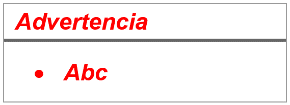 Se refiere a advertencias a tener en cuenta por el comité de selección y por los proveedores.5Se refiere a consideraciones importantes a tener en cuenta por el comité de selección y deben ser eliminadas una vez culminada la elaboración de las bases.NºCaracterísticasParámetros1MárgenesSuperior	: 2.5 cm          Inferior: 2.5 cmIzquierda: 2.5 cm          Derecha: 2.5 cm2FuenteArial3Estilo de FuenteNormal:  Para el contenido en generalCursiva: Para el encabezado y pie de página            Para las Consideraciones importantes (Ítem 3 del cuadro anterior)4Color de FuenteAutomático: Para el contenido en generalAzul          : Para las Consideraciones importantes(Ítem 3 del cuadro anterior)5Tamaño de Letra16 : Para las dos primeras hojas de las Secciones General y Específica11 : Para el nombre de los Capítulos.10 : Para el cuerpo del documento en general  9 : Para el encabezado y pie de página       Para el contenido de los cuadros, pudiendo variar, según la necesidad  8 : Para las Notas al pie6AlineaciónJustificada: Para el contenido en general y notas al pie.Centrada   : Para la primera página, los títulos de las Secciones y nombres                     de los Capítulos)7InterlineadoSencillo8EspaciadoAnterior  : 0Posterior : 09SubrayadoPara los nombres de las Secciones y para resaltar o hacer hincapié en algún concepto CAPÍTULO IETAPAS DEL PROCEDIMIENTO DE SELECCIÓNImportantePara registrarse como participante en un procedimiento de selección convocado por las Entidades del Estado Peruano, es necesario que los proveedores cuenten con inscripción vigente y estar habilitados ante el Registro Nacional de Proveedores (RNP) que administra el Organismo Supervisor de las Contrataciones del Estado (OSCE). Para obtener mayor información, se puede ingresar a la siguiente dirección electrónica: www.rnp.gob.pe.Los proveedores que deseen registrar su participación deben ingresar al SEACE utilizando su Certificado SEACE (usuario y contraseña). Asimismo, deben observar las instrucciones señaladas en el documento de orientación “Guía para el registro de participantes electrónico” publicado en https://www2.seace.gob.pe/. En caso los proveedores no cuenten con inscripción vigente en el RNP y/o se encuentren inhabilitados o suspendidos para ser participantes, postores y/o contratistas, el SEACE restringirá su registro, quedando a potestad de estos intentar nuevamente registrar su participación en el procedimiento de selección en cualquier otro momento, dentro del plazo establecido para dicha etapa, siempre que haya obtenido la vigencia de su inscripción o quedado sin efecto la sanción que le impuso el Tribunal de Contrataciones del Estado.ImportanteNo se absolverán consultas y observaciones a las bases que se presenten en forma física. Cuando exista divergencia entre lo indicado en el pliego de absolución de consultas y observaciones y la integración de bases, prevalece lo absuelto en el referido pliego; sin perjuicio, del deslinde de responsabilidades correspondiente.AdvertenciaLa solicitud de elevación al OSCE de los cuestionamientos al pliego de absolución de consultas y observaciones, así como a las Bases integradas, se realiza de manera electrónica a través del SEACE, a partir de la oportunidad en que establezca el OSCE mediante comunicado.ImportanteConstituye infracción pasible de sanción según lo previsto en el literal n) del numeral 50.1 del artículo 50 de la Ley, presentar cuestionamientos maliciosos o manifiestamente infundados al pliego de absolución de consultas y/u observaciones.ImportanteLos formularios electrónicos que se encuentran en el SEACE y que los proveedores deben llenar para presentar sus ofertas, tienen carácter de declaración jurada.En caso la información contenida en los documentos escaneados que conforman la oferta no coincida con lo declarado a través del SEACE, prevalece la información declarada en los documentos escaneados.No se tomarán en cuenta las ofertas que se presenten en físico a la Entidad.ImportanteLos integrantes de un consorcio no pueden presentar ofertas individuales ni conformar más de un consorcio en un procedimiento de selección, o en un determinado ítem cuando se trate de procedimientos de selección segúnrelación de ítems.ImportanteEn el caso de procedimientos de selección por relación de ítems cuando la obra se ejecute fuera de la provincia de Lima y Callao y el monto del valor referencial de algún ítem no supere los novecientos mil Soles (S/ 900,000.00), a solicitud del postor se asigna una bonificación equivalente al diez por ciento (10%) sobre el puntaje total obtenido en dicho ítem por los postores con domicilio en la provincia donde se ejecuta la obra, o en las provincias colindantes, sean o no pertenecientes al mismo departamento o región. El domicilio es el consignado en la constancia de inscripción ante el RNP.ImportanteUna vez consentido el otorgamiento de la buena pro, el órgano encargado de las contrataciones o el órgano de la Entidad al que se haya asignado tal función realiza la verificación de la oferta presentada por el postor ganador de la buena pro conforme lo establecido en el numeral 64.6 del artículo 64 del Reglamento.CAPÍTULO IISOLUCIÓN DE CONTROVERSIAS DURANTE EL PROCEDIMIENTO DE SELECCIÓNImportanteUna vez otorgada la buena pro, el comité de selección, está en la obligación de permitir el acceso de los participantes y postores al expediente de contratación, salvo la información calificada como secreta, confidencial o reservada por la normativa de la materia, a más tardar dentro del día siguiente de haberse solicitado por escrito. Luego de otorgada la buena pro no se da a conocer las ofertas cuyos requisitos de calificación no fueron analizados y revisados por el comité de selección.A efectos de recoger la información de su interés, los postores pueden valerse de distintos medios, tales como: (i) la lectura y/o toma de apuntes, (ii) la captura y almacenamiento de imágenes, e incluso (iii) pueden solicitar copia de la documentación obrante en el expediente, siendo que, en este último caso, la Entidad deberá entregar dicha documentación en el menor tiempo posible, previo pago por tal concepto.El recurso de apelación se presenta ante la Mesa de Partes del Tribunal o ante las oficinas desconcentradas del OSCE.CAPÍTULO IIIDEL CONTRATOImportanteCorresponde a la Entidad verificar que las garantías presentadas por el postor ganador de la buena pro y/o contratista cumplan con los requisitos y condiciones necesarios para su aceptación y eventual ejecución; sin perjuicio de la determinación de las responsabilidades funcionales que correspondan.AdvertenciaLos funcionarios de las Entidades no deben aceptar garantías emitidas bajo condiciones distintas a las establecidas en el presente numeral, debiendo tener en cuenta lo siguiente:1. La clasificadora de riesgo que asigna la clasificación a la empresa que emite la garantía debe encontrarse listada en el portal web de la SBS (http://www.sbs.gob.pe/sistema-financiero/clasificadoras-de-riesgo).2. Se debe identificar en la página web de la clasificadora de riesgo respectiva, cuál es la clasificación vigente de la empresa que emite la garantía, considerando la vigencia a la fecha de emisión de la garantía.3. Para fines de lo establecido en el artículo 148 del Reglamento, la clasificación de riesgo B, incluye las clasificaciones B+ y B.4. Si la empresa que otorga la garantía cuenta con más de una clasificación de riesgo emitida por distintas empresas listadas en el portal web de la SBS, bastará que en una de ellas cumpla con la clasificación mínima establecida en el Reglamento.En caso exista alguna duda sobre la clasificación de riesgo asignada a la empresa emisora de la garantía, se deberá consultar a la clasificadora de riesgos respectiva.De otro lado, además de cumplir con el requisito referido a la clasificación de riesgo, a efectos de verificar si la empresa emisora se encuentra autorizada por la SBS para emitir garantías, debe revisarse el portal web de dicha Entidad (http://www.sbs.gob.pe/sistema-financiero/relacion-de-empresas-que-se-encuentran-autorizadas-a-emitir-cartas-fianza).Los funcionarios competentes deben verificar la autenticidad de la garantía a través de los mecanismos establecidos (consulta web, teléfono u otros) por la empresa emisora.AdvertenciaEn caso de retraso en los pagos a cuenta o pago final por parte de la Entidad, salvo que se deba a caso fortuito o fuerza mayor, esta reconoce al contratista los intereses legales correspondientes, de conformidad con el artículo 39 de la Ley y los artículos 1244, 1245 y 1246 del Código Civil, debiendo repetir contra los responsables de la demora injustificada. ImportanteTanto la elaboración como la aplicación de las fórmulas polinómicas se sujetan a lo dispuesto en el Decreto Supremo Nº 011-79-VC y sus modificatorias, ampliatorias y complementarias.CAPÍTULO IGENERALIDADESNombre:MUNICIPALIDAD DISTRITAL DE PAUCARPATARUC Nº:20167264868Domicilio legal:PLAZA DE ARMAS N° 106Teléfono:054 426487Correo electrónico:logisticapaucarpata@gmail.comValor Referencial (VR)LímitesLímitesValor Referencial (VR)InferiorSuperiorS/. 4’930,277.85 (CUATRO MILLONES NOVECIENTOS TREINTA MIL DOSCIENTOS SETENTA Y SIETE CON 85/100 SOLES)S/. 4’437,250.07 (CUATRO MILLONES CUATROCIENTOS TREINTA Y SIETE MIL DOSCIENTOS CINCUENTA CON 07/100 SOLES), 90% DEL VALOR REFERENCIAS/. 5’423,305.63 (CINCO MILLONES CUATROCIENTOS VEINTITRES MIL TRESCIENTOS CINCO CON 63/100 SOLES), 110% DEL VALOR REFERENCIAL]ImportanteEl precio de las ofertas no puede exceder los límites del valor referencial de conformidad con el numeral 28.2 del artículo 28 de la Ley.Documento y fecha de aprobación del expediente de contratación:Resolución de Gerencia Municipal N° 355-2020-GM-MDPDocumento y fecha de aprobación del expediente técnico:Resolución de Gerencia Municipal N° 332-2020-GM-MDPImportanteLa fuente de financiamiento debe corresponder a aquella prevista en la Ley de Equilibrio Financiero del Presupuesto del Sector Público del año fiscal en el cual se convoca el procedimiento de selección.Pagar en :CAJA DE LA ENTIDADRecoger en :SUBGERENCIA DE LOGISTICA Y SERVICIOS AUXILIARESCosto de bases:Impresa: S/ 5.00Costo del expediente técnico:Impreso: S/  40.00Digital: S/ 20.00ImportanteLa Entidad debe entregar una constancia o formulario de cargos en donde consta que el participante recibió el expediente técnico completo.Dicha constancia o formulario debe incluir un índice del contenido del expediente técnico y número de folios correspondientes.El costo de entrega del ejemplar de las bases y del expediente técnico, no puede exceder el costo de su reproducción.AdvertenciaLas Entidades deben cautelar bajo responsabilidad que la versión impresa y digital del expediente técnico correspondan a la versión original del expediente técnico aprobado.CAPÍTULO IIDEL PROCEDIMIENTO DE SELECCIÓNImportanteDe conformidad con la vigesimosegunda Disposición Complementaria Final del Reglamento, en caso la Entidad (Ministerios y sus organismos públicos, programas o proyectos adscritos) haya difundido el requerimiento a través del SEACE siguiendo el procedimiento establecido en dicha disposición, no procede formular consultas u observaciones al requerimiento.AdvertenciaDe acuerdo con el artículo 4 del Decreto Legislativo N° 1246, las Entidades están prohibidas de exigir a los administrados o usuarios la información que puedan obtener directamente mediante la interoperabilidad a que se refieren los artículos 2 y 3 de dicho Decreto Legislativo. En esa medida, si la Entidad es usuaria de la Plataforma de Interoperabilidad del Estado – PIDE y siempre que el servicio web se encuentre activo en el Catálogo de Servicios de dicha plataforma, no corresponderá exigir el certificado de vigencia de poder y/o documento nacional de identidad.ImportanteEl comité de selección no puede incorporar documentos adicionales para la admisión de la oferta a los establecidos en este acápite.El análisis de precios unitarios y el detalle de los gastos generales fijos y variables de la oferta se presentan para el perfeccionamiento del contrato. El comité de selección declara no admitidas las ofertas que no se encuentren dentro de los límites del valor referencial previstos en el numeral 28.2 del artículo 28 de la Ley.  Asimismo, verifica la presentación de los documentos requeridos. De no cumplir con lo requerido, la oferta se considera no admitida.Importante para la EntidadEn caso el comité de selección considere evaluar otros factores además del precio, incluir el siguiente literal:Incorporar en la oferta los documentos que acreditan los “Factores de Evaluación” establecidos en el Capítulo IV de la presente sección de las bases, a efectos de obtener el puntaje previsto en dicho Capitulo para cada factor.Si durante la fase de actos preparatorios, las Entidades advierten que es posible la participación de proveedores que gozan del beneficio de la exoneración del IGV prevista en la Ley Nº 27037, Ley de Promoción de la Inversión en la Amazonía, consignar el siguiente literal:Los postores que apliquen el beneficio de la exoneración del IGV previsto en la Ley Nº 27037, Ley de Promoción de la Inversión en la Amazonía, deben presentar la Declaración Jurada de cumplimiento de condiciones para la aplicación de la exoneración del IGV.(Anexo Nº 7)En el caso de procedimientos por relación de ítems cuando la obra se ejecute fuera de la provincia de Lima y Callao y el monto del valor referencial de algún ítem no supere los novecientos mil Soles (S/ 900,000.00), consignar el siguiente literal:En el [CONSIGNAR EL ÍTEM O ÍTEMS, SEGÚN CORRESPONDA, EN LOS QUE SE PUEDE SOLICITAR LA BONIFICACIÓN] los postores con domicilio en la provincia donde se ejecutará la obra, o en las provincias colindantes, sean o no pertenecientes al mismo departamento o región, pueden presentar la solicitud de bonificación por obras ejecutadas fuera de la provincia de Lima y Callao, según Anexo Nº 8. AdvertenciaEl comité de selección no podrá exigir al postor la presentación de documentos que no hayan sido indicados en los acápites “Documentos para la admisión de la oferta”, “Requisitos de calificación” y “Factores de evaluación”. AdvertenciaDe acuerdo con el artículo 4 del Decreto Legislativo N° 1246, las Entidades están prohibidas de exigir a los administrados o usuarios la información que puedan obtener directamente mediante la interoperabilidad a que se refieren los artículos 2 y 3 de dicho Decreto Legislativo. En esa medida, si la Entidad es usuaria de la Plataforma de Interoperabilidad del Estado – PIDE y siempre que el servicio web se encuentre activo en el Catálogo de Servicios de dicha plataforma, no corresponderá exigir los documentos previstos en losliteralese) y f).ImportanteLa Entidad debe aceptar las diferentes denominaciones utilizadas para acreditar la carrera profesional requerida, aun cuando no coincida literalmente con aquella prevista en los requisitos de calificación (por ejemplo Ingeniería Ambiental, Ingeniería en Gestión Ambiental, Ingeniería y Gestión Ambiental u otras denominaciones).Los documentos que acreditan la experiencia del personal deben incluir como mínimo los nombres y apellidos del profesional, el cargo desempeñado, el plazo de la prestación indicando el día, mes y año de inicio y culminación, el nombre de la Entidad u organización que emite el documento, la fecha de emisióny nombres y apellidos de quien suscribe el documento.En caso estos documentos establezcan el plazo de la experiencia adquirida por el profesional en meses sin especificar los días la Entidad debe considerar el mes completo.De presentarse experiencia ejecutada paralelamente (traslape), para el cómputo del tiempo de dicha experiencia sólo se considerará una vez el periodo traslapado. No obstante, de presentarse periodos traslapados en el residente de obra, no se considera ninguna de las experiencias acreditadas, salvo la ejecución de obras por paquete.Se considerará aquella experiencia que no tenga una antigüedad mayor a veinticinco (25) años anteriores a la fecha de la presentación de ofertas.Asimismo, la Entidad debe valorar de manera integral los documentos presentados para acreditar dicha experiencia. En tal sentido, aun cuando en los documentos presentados la denominación del cargo o puesto no coincida literalmente con aquella prevista en los requisitos de calificación, se deberá validar la experiencia si las actividades que realizó el profesional corresponden con la función propia del cargo o puesto requerido.Cuando el postor ganador de la buena pro presenta como plantel profesional clave a  profesionales que se encuentren prestando servicios como residente o supervisor en obras contratadas por la Entidad que no cuentan con recepción, procede otorgar plazo adicional para subsanar, conforme lo previsto en el literal a) del artículo 141 del Reglamento.  En caso que el postor ganador de la buena pro sea un consorcio, las garantías que presente este para el perfeccionamiento del contrato, así como durante la ejecución contractual, de ser el caso, además de cumplir con las condiciones establecidas en el artículo 33 de la Ley y en el artículo 148 del Reglamento, deben consignar expresamente el nombre completo o la denominación o razón social de los integrantes del consorcio, en calidad de garantizados, de lo contrario no podrán ser aceptadas por las Entidades. No se cumple el requisito antes indicado si se consigna únicamente la denominación del consorcio, conforme lo dispuesto en la Directiva “Participación de Proveedores en Consorcio en las Contrataciones del Estado”.ImportanteCorresponde a la Entidad verificar que las garantías presentadas por el postor ganador de la buena pro cumplan con los requisitos y condiciones necesarios para su aceptación y eventual ejecución, sin perjuicio de la determinación de las responsabilidades funcionales que correspondan.De conformidad con el Reglamento Consular del Perú aprobado mediante Decreto Supremo N° 076-2005-RE para que los documentos públicos y privados extendidos en el exterior tengan validez en el Perú, deben estar legalizados por los funcionarios consulares peruanos y refrendados por el Ministerio de Relaciones Exteriores del Perú, salvo que se trate de documentos públicos emitidos en  países que formen parte del Convenio de la Apostilla, en cuyo caso bastará con que estos cuenten con la Apostilla de la Haya.La Entidad no puede exigir documentación o información adicional a la consignada en el presente numeral para el perfeccionamiento del contrato.ImportanteEn el caso de contratación de obras por paquete, se debe suscribir un contrato por cada obra incluida en el paquete.ADELANTOSADELANTO DIRECTO“La Entidad otorgará 01 adelanto directo por el 10% del monto del contrato original.El contratista debe solicitar formalmente el ADELANTO dentro de los ocho (8) días siguientes a la suscripción del contrato, adjuntando a su solicitud la garantía por adelantos mediante CARTA FIANZA Y/O PÓLIZA DE CAUCIÓN y el comprobante de pago correspondiente. La Entidad debe entregar el monto solicitado dentro de los siete (7) días contados a partir del día siguiente de recibida la solicitud del contratista.Vencido el plazo para solicitar el adelanto no procede la solicitud.ADELANTO PARA MATERIALES O INSUMOS“La Entidad otorgará adelantos para materiales o insumos por el 20% del monto del contrato original, conforme al calendario de adquisición de materiales o insumos presentado por el contratista.La entrega de los adelantos se realizará en un plazo de 07 días calendario previos a la fecha prevista en el calendario de adquisición de materiales o insumos para cada adquisición, con la finalidad que EL CONTRATISTA pueda disponer de los materiales o insumos en la oportunidad prevista en el calendario de avance de obra valorizado. Para tal efecto, EL CONTRATISTA debe solicitar la entrega del adelanto en un plazo de 07 días calendario anteriores al inicio del plazo antes mencionado, adjuntando a su solicitud la garantía por adelantos mediante CARTA FIANZA Y/O PÓLIZA DE CAUCIÓN y el comprobante de pago respectivo”.ImportanteCuando el periodo de valorización establecido por la Entidad sea el mensual, el plazo del pago de la valorización se regirá por lo dispuesto en el numeral 194.6 del artículo 194 del Reglamento. En cambio, si la Entidad prevé un periodo de valorización distinto al mensual, se debe establecer los plazos y procedimiento aplicables para la valorización, teniendo en consideración lo dispuesto en el numeral 194.5 del referido artículo, así como el plazo para el pago de las valorizaciones.CAPÍTULO IIIREQUERIMIENTOImportanteEs responsabilidad de la Entidad cautelar la adecuada formulación del expediente técnico, debiendo asegurar la calidad técnica y reducir la necesidad de su reformulación por errores o deficiencias técnicas que repercutan en el proceso de contratación y en la ejecución de la obra.01  OBRAS PROVISIONALES  OBRAS PROVISIONALES  01.01  CARTEL DE IDENTIFICACIÓN DE OBRA 2.40m x 3.60m  CARTEL DE IDENTIFICACIÓN DE OBRA 2.40m x 3.60m  UND            2.00  01.02  CASETA DE GUARDIANIA Y ALMACEN  CASETA DE GUARDIANIA Y ALMACEN  M2          38.25  01.03  MOVILIZACION Y DESMOVILIZACION DE MAQUINARIA Y EQUIPOS  MOVILIZACION Y DESMOVILIZACION DE MAQUINARIA Y EQUIPOS  GLB            1.00  02  TRABAJOS PRELIMINARES  TRABAJOS PRELIMINARES  02.01  TRAZO Y REPLANTEO INICIAL  TRAZO Y REPLANTEO INICIAL  M2    20,389.81  02.02  LIMPIEZA DEL TERRENO MANUAL  LIMPIEZA DEL TERRENO MANUAL  M2    20,389.81  02.03  DEMOLICION DE PAVIMENTO ASFALTICO DE 2"  DEMOLICION DE PAVIMENTO ASFALTICO DE 2"  M2      8,375.57  02.04  DEMOLICION DE BERMAS DE CONCRETO EXISTENTE C/EQUIPO  DEMOLICION DE BERMAS DE CONCRETO EXISTENTE C/EQUIPO  M2      4,555.10  02.05  DEMOLICION DE VEREDAS DE CONCRETO EXISTENTE C/EQUIPO  DEMOLICION DE VEREDAS DE CONCRETO EXISTENTE C/EQUIPO  M2      1,846.32  02.06  ELIMINACION DE MATERIAL EXCEDENTE ACARREADO  D>1KM  ELIMINACION DE MATERIAL EXCEDENTE ACARREADO  D>1KM  M3      1,541.06  03  DRENAJE PLUVIAL  DRENAJE PLUVIAL  03.01  TRABAJOS PRELIMINARES  TRABAJOS PRELIMINARES  03.01.01  TRAZO Y REPLANTEO  TRAZO Y REPLANTEO  M        439.14  03.01.02  DEMOLICION DE PAVIMENTO ASFALTICO DE 2"  DEMOLICION DE PAVIMENTO ASFALTICO DE 2"  M2        554.54  03.02  MOVIMIENTO DE TIERRAS  MOVIMIENTO DE TIERRAS  03.02.01  EXCAVACION DE ZANJAS C/N EQUIPO  EXCAVACION DE ZANJAS C/N EQUIPO  M3      1,443.63  03.02.02  REFINE Y NIVELACION EN TERRENO NORMAL  REFINE Y NIVELACION EN TERRENO NORMAL  M2        561.58  03.02.03  CAMA DE APOYO E=0.15M  CAMA DE APOYO E=0.15M  M2        486.36  03.02.04  RELLENO Y COMPACTACION DE ZANJAS MANUAL  RELLENO Y COMPACTACION DE ZANJAS MANUAL  M3      1,029.27  03.02.05  ELIMINACION DE MATERIAL EXCEDENTE ACARREADO  D>1KM  ELIMINACION DE MATERIAL EXCEDENTE ACARREADO  D>1KM  M3        476.52  03.03  OBRAS DE CONCRETO SIMPLE  OBRAS DE CONCRETO SIMPLE  03.03.01  SOLADO F'C=100 KG/CM2 (MEZCLA 1:12 E=0.05M)  SOLADO F'C=100 KG/CM2 (MEZCLA 1:12 E=0.05M)  M2          58.53  03.04  OBRAS DE CONCRETO ARMADO  OBRAS DE CONCRETO ARMADO  03.04.01  REJILLA PARA DRENAJE  REJILLA PARA DRENAJE  03.04.01.01  CONCRETO f'c=210 kg/cm2 PARA MURO DE CANAL  CONCRETO f'c=210 kg/cm2 PARA MURO DE CANAL  M3            8.34  03.04.01.02  CONCRETO f'c=210 kg/cm2 PARA PISO DE CANAL  CONCRETO f'c=210 kg/cm2 PARA PISO DE CANAL  M3            7.23  03.04.01.03  ENCOFRADO Y DESENCOFRADO EN MUROS DE CANAL  ENCOFRADO Y DESENCOFRADO EN MUROS DE CANAL  M2          31.44  03.04.01.04  ACERO DE REFUERZO fy=4200 Kg/cm2.  ACERO DE REFUERZO fy=4200 Kg/cm2.  KG      1,727.07  03.04.02  BUZONES  BUZONES  03.04.02.01  CONCRETO f'c=210 kg/cm2 PARA MURO DE BUZON  CONCRETO f'c=210 kg/cm2 PARA MURO DE BUZON  M3          10.07  03.04.02.02  CONCRETO f'c=210 kg/cm2 PARA PISO BUZON  CONCRETO f'c=210 kg/cm2 PARA PISO BUZON  M3            1.54  03.04.02.03  CONCRETO f'c=210 kg/cm2 PARA TECHO DE BUZON  CONCRETO f'c=210 kg/cm2 PARA TECHO DE BUZON  M3            1.54  03.04.02.04  ENCOFRADO Y DESENCOFRADO DE BUZON  ENCOFRADO Y DESENCOFRADO DE BUZON  M2          74.84  03.04.02.05  ACERO DE REFUERZO fy=4200 Kg/cm2.  ACERO DE REFUERZO fy=4200 Kg/cm2.  KG        762.32  03.04.02.06  TARRAJEO EN INTERIOR ACABADO CON CEMENTO ARENA  TARRAJEO EN INTERIOR ACABADO CON CEMENTO ARENA  M2          74.84  03.05  TUBERIA  TUBERIA  03.05.01  SUMINISTRO E INST. DE TUBERIA HDPE 600mm  SUMINISTRO E INST. DE TUBERIA HDPE 600mm  M        410.00  03.06  VARIOS  VARIOS  03.06.01  REJILLA DE CONCRETO PREFABRICADO  REJILLA DE CONCRETO PREFABRICADO  PZA            5.00  03.06.02  SUMINISTRO E INSTALACION DE TAPA DE CONCRETO CON MARCO DE F°F°  SUMINISTRO E INSTALACION DE TAPA DE CONCRETO CON MARCO DE F°F°  UND            5.00  03.07  REPOSICIÓN MANUAL DE CARPETA ASFALTICA EN FRIO E=2"  REPOSICIÓN MANUAL DE CARPETA ASFALTICA EN FRIO E=2"  REPOSICIÓN MANUAL DE CARPETA ASFALTICA EN FRIO E=2"  03.07.01  REPOSICIÓN DE BASE GRANULAR E=0.20m C/EQUIPO LIVIANO  REPOSICIÓN DE BASE GRANULAR E=0.20m C/EQUIPO LIVIANO  M2        486.36  03.07.02  IMPRIMACION ASFALTICA CON MC-30  IMPRIMACION ASFALTICA CON MC-30  M2        486.36  03.07.03  ARENADO DE BASE IMPRIMADA  ARENADO DE BASE IMPRIMADA  M2        486.36  03.07.04  PREPARACION DE MEZCLA ASFALTICA EN FRIO  PREPARACION DE MEZCLA ASFALTICA EN FRIO  M3          25.53  03.07.05  TRANSPORTE Y CARGUIO DE MEZCLA  TRANSPORTE Y CARGUIO DE MEZCLA  M3          25.53  03.07.06  ESPARCIDO DE MEZCLA ASFALTICA EN FRIO  ESPARCIDO DE MEZCLA ASFALTICA EN FRIO  M2        486.36  03.07.07  COMPACTADO DE MEZCLA ASFALTICA  COMPACTADO DE MEZCLA ASFALTICA  M2        486.36  03.07.08  ARENADO SUPERFICIAL DE CARPETA ASFALTICA  ARENADO SUPERFICIAL DE CARPETA ASFALTICA  M2        486.36  04  PAVIMENTOS  PAVIMENTOS  04.01  PAVIMENTO ARTICULADO  PAVIMENTO ARTICULADO  04.01.01  MOVIMIENTO DE TIERRAS  MOVIMIENTO DE TIERRAS  04.01.01.01  CORTE A NIVEL DE SUBRASANTE (CON EQUIPO)  CORTE A NIVEL DE SUBRASANTE (CON EQUIPO)  M3      1,862.65  04.01.01.02  ESCARIFICADO Y COMPACTADO EN SUB RASANTE  ESCARIFICADO Y COMPACTADO EN SUB RASANTE  M2      5,110.74  04.01.01.03  SUB BASE E=0.15  SUB BASE E=0.15  M2      3,382.21  04.01.01.04  BASE GRANULAR E=0.20 m  BASE GRANULAR E=0.20 m  M2      8,875.33  04.01.01.05  ELIMINACION DE MATERIAL EXCEDENTE C/EQUIP  ELIMINACION DE MATERIAL EXCEDENTE C/EQUIP  M3      2,381.56  04.01.02  ADOQUINADO  ADOQUINADO  04.01.02.01  ACARREO Y DISTRIBUCIÓN PAQUETES DE ADOQUIN  ACARREO Y DISTRIBUCIÓN PAQUETES DE ADOQUIN  M2      8,875.33  04.01.02.02  CAMA DE ARENA E=0.04 m INCLUIDO ACARREO  CAMA DE ARENA E=0.04 m INCLUIDO ACARREO  M2      8,875.33  04.01.02.03  PISO ADOQUINADO DE 20x10x8 cm COLOR NATURAL  PISO ADOQUINADO DE 20x10x8 cm COLOR NATURAL  M2      8,875.33  04.01.02.04  SELLO O PARCHADO DE JUNTAS CON ARENA FINA  SELLO O PARCHADO DE JUNTAS CON ARENA FINA  M2      8,875.33  04.02  PAVIMENTO RIGIDO  PAVIMENTO RIGIDO  04.02.01  MOVIMIENTO DE TIERRAS  MOVIMIENTO DE TIERRAS  04.02.01.01  CORTE A NIVEL DE SUBRASANTE (CON EQUIPO)  CORTE A NIVEL DE SUBRASANTE (CON EQUIPO)  M3        173.19  04.02.01.02  ELIMINACION DE MATERIAL EXCEDENTE C/EQUIP  ELIMINACION DE MATERIAL EXCEDENTE C/EQUIP  M3        225.13  04.02.01.03  BASE GRANULAR E=0.20 m  BASE GRANULAR E=0.20 m  M2        865.87  04.02.02  OBRAS DE CONCRETO  OBRAS DE CONCRETO  04.02.02.01  PAVIMENTO RIGIDO CONCRETO F'C= 210 KG/CM2  PAVIMENTO RIGIDO CONCRETO F'C= 210 KG/CM2  M2        865.87  04.02.02.02  PAVIMENTO RIGIDO ENCOFRADO Y DESENCOFRADO  PAVIMENTO RIGIDO ENCOFRADO Y DESENCOFRADO  M2          92.56  04.02.03  PASADORES Y JUNTAS DE DILATACION  PASADORES Y JUNTAS DE DILATACION  04.02.03.01  PASADORES EN JUNTAS DE DILATACION (A/C=0.30, 0.45)  PASADORES EN JUNTAS DE DILATACION (A/C=0.30, 0.45)  ML        215.98  04.02.03.02  JUNTAS ASFALTICAS EN PAVIMENTO RIGIDO  JUNTAS ASFALTICAS EN PAVIMENTO RIGIDO  ML        462.82  04.02.03.03  ACERO FY=4200KG/CM2  ACERO FY=4200KG/CM2  KG      1,731.74  05  VEREDAS, MARTILLERAS Y BERMAS  VEREDAS, MARTILLERAS Y BERMAS  05.01  MOVIMIENTO DE TIERRAS  MOVIMIENTO DE TIERRAS  05.01.01  CORTE A NIVEL DE SUBRASANTE DE TERRENO NORMAL  CORTE A NIVEL DE SUBRASANTE DE TERRENO NORMAL  M3        720.94  05.01.02  CONFORMACION DE BASE GRANULAR E=0.10 m, VEREDAS Y BERMAS  CONFORMACION DE BASE GRANULAR E=0.10 m, VEREDAS Y BERMAS  M2      8,199.10  05.01.03  ELIMINACION DE MATERIAL EXCEDENTE C/EQUIP  ELIMINACION DE MATERIAL EXCEDENTE C/EQUIP  M3        937.22  05.02  VEREDAS Y MARTILLOS  VEREDAS Y MARTILLOS  05.02.01  ENCOFRADO Y DESENCOFRADO EN BORDE DE VEREDA  ENCOFRADO Y DESENCOFRADO EN BORDE DE VEREDA  M2        419.13  05.02.02  CONCRETO f'c=175 kg/cm2 VEREDA E=10CM, PASTA 1:2  CONCRETO f'c=175 kg/cm2 VEREDA E=10CM, PASTA 1:2  M2      3,364.15  05.02.03  JUNTAS ASFALTICAS  JUNTAS ASFALTICAS  M      1,117.68  05.03  RAMPA  RAMPA  05.03.01  CONCRETO f'c=175 kg/cm2 RAMPA, PASTA 1:2  CONCRETO f'c=175 kg/cm2 RAMPA, PASTA 1:2  M2        909.39  05.03.02  ENCOFRADO Y DESENCOFRADO PARA RAMPAS  ENCOFRADO Y DESENCOFRADO PARA RAMPAS  M2          95.04  05.04  BERMAS  BERMAS  05.04.01  ACARREO Y DISTRIBUCIÓN PAQUETES DE ADOQUIN  ACARREO Y DISTRIBUCIÓN PAQUETES DE ADOQUIN  M2      5,130.38  05.04.02  CAMA DE ARENA E=0.04 m INCLUIDO ACARREO  CAMA DE ARENA E=0.04 m INCLUIDO ACARREO  M2      5,130.38  05.04.03  PISO ADOQUINADO DE 20x10x6 cm COLOR NATURAL  PISO ADOQUINADO DE 20x10x6 cm COLOR NATURAL  M2      5,130.38  05.04.04  SELLO O PARCHADO DE JUNTAS CON ARENA FINA  SELLO O PARCHADO DE JUNTAS CON ARENA FINA  M2      5,130.38  06  GRADERIAS Y MUROS DE CONTENCION  GRADERIAS Y MUROS DE CONTENCION  06.01  OBRAS PRELIMINARES  OBRAS PRELIMINARES  06.01.01  TRAZO NIVEL Y REPLANTEO DURANTE LA OBRA  TRAZO NIVEL Y REPLANTEO DURANTE LA OBRA  M2        508.23  06.02  MOVIMIENTO DE TIERRAS  MOVIMIENTO DE TIERRAS  06.02.01  CORTE SUPERFICIAL PARA GRADERIAS HASTA  0.25 M  CORTE SUPERFICIAL PARA GRADERIAS HASTA  0.25 M  M2        145.96  06.02.02  EXCAVACIONES EN TERRRENO NORMAL CON EQUIPO  EXCAVACIONES EN TERRRENO NORMAL CON EQUIPO  M3        661.16  06.02.03  CONFORMACION DE SUBRASANTE PARA GRADERIAS  CONFORMACION DE SUBRASANTE PARA GRADERIAS  M2        111.36  06.02.04  CONFORMACION DE SUB BASE GRANULAR  E=0.15M.  CONFORMACION DE SUB BASE GRANULAR  E=0.15M.  M2        111.36  06.02.05  RELLENO COMPACTADO CON MATERIAL PROPIO  RELLENO COMPACTADO CON MATERIAL PROPIO  M3        614.15  06.02.06  ELIMINACION DE MATERIAL EXCEDENTE C/EQUIP  ELIMINACION DE MATERIAL EXCEDENTE C/EQUIP  M3        250.86  06.03  OBRAS DE CONCRETO SIMPLE  OBRAS DE CONCRETO SIMPLE  06.03.01  CONCRETO f'c=175 Kg/cm2 PARA GRADERIAS  CONCRETO f'c=175 Kg/cm2 PARA GRADERIAS  M3          22.88  06.03.02  ENCOFRADO DESENCOFRADO EN GRADERIAS  ENCOFRADO DESENCOFRADO EN GRADERIAS  M2          42.85  06.04  MURO DE CONTENCION DE CONCRETO ARMADO  MURO DE CONTENCION DE CONCRETO ARMADO  06.04.01  CONCRETO SUBZAPATAS F'C=100 KG/CM2 + 30% P.M.  CONCRETO SUBZAPATAS F'C=100 KG/CM2 + 30% P.M.  M3          36.54  06.04.02  CONCRETO CIMIENTO 175 kg/cm2 + 25% P.G. PARA MURO DE CONTENCION  CONCRETO CIMIENTO 175 kg/cm2 + 25% P.G. PARA MURO DE CONTENCION  M3          87.78  06.04.03  CONCRETO f'c=210 kg/cm2 PARA MURO DE CONTENCION  CONCRETO f'c=210 kg/cm2 PARA MURO DE CONTENCION  M3        193.77  06.04.04  ENCOFRADO Y DESENCOFRADO NORMAL PARA  MUROS DE CONTENCION  ENCOFRADO Y DESENCOFRADO NORMAL PARA  MUROS DE CONTENCION  M2      1,140.30  06.04.05  ACERO FY=4200KG/CM2  ACERO FY=4200KG/CM2  KG    14,494.63  06.04.06  JUNTAS ASFALTICAS  JUNTAS ASFALTICAS  ML        235.40  06.04.07  TARRAJEO DE MUROS  TARRAJEO DE MUROS  M2        570.15  07  SARDINELES  SARDINELES  07.01  EXCAVACION DE ZANJAS PARA SARDINELES  EXCAVACION DE ZANJAS PARA SARDINELES  M3        263.93  07.02  ENCOFRADO Y DESENCOFRADO DE SARDINELES  ENCOFRADO Y DESENCOFRADO DE SARDINELES  M2      4,838.77  07.03  CONCRETO f'c=175 kg/cm2 EN SARDINELES TIPO BURBUJA  CONCRETO f'c=175 kg/cm2 EN SARDINELES TIPO BURBUJA  M3        362.91  07.04  ELIMINACION DE MATERIAL EXCEDENTE C/EQUIP  ELIMINACION DE MATERIAL EXCEDENTE C/EQUIP  M3        343.11  07.05  JUNTAS DE DILATACION C/3M  JUNTAS DE DILATACION C/3M  M        263.93  08  JARDINERAS Y AREAS VERDES  JARDINERAS Y AREAS VERDES  08.01  EXCAVACION DE ZANJAS PARA JARDINERAS C/10 M  EXCAVACION DE ZANJAS PARA JARDINERAS C/10 M  M3          52.27  08.02  ENCOFRADO Y DESENCOFRADO PARA JARDINERAS  ENCOFRADO Y DESENCOFRADO PARA JARDINERAS  M2        821.00  08.03  CONCRETO f'c=175 kg/cm2 PARA JARDINERAS  CONCRETO f'c=175 kg/cm2 PARA JARDINERAS  M3          70.29  08.04  TARRAJEO EXTERIORES (JARDINERAS)  TARRAJEO EXTERIORES (JARDINERAS)  M2        497.62  08.05  TIERRA DE CHACRA  AREA RELLENO EN AREAS VERDES  TIERRA DE CHACRA  AREA RELLENO EN AREAS VERDES  M3          79.10  08.06  ACARREO Y ESPARCIDO DE ABONO  ACARREO Y ESPARCIDO DE ABONO  M3          14.11  08.07  PINTURA EN JARDINERAS Y MUROS DE CONTENCION 2 MANOS  PINTURA EN JARDINERAS Y MUROS DE CONTENCION 2 MANOS  M2        863.65  08.08  PLANTONES ORNAMENTALES  PLANTONES ORNAMENTALES  UND        537.00  09  SISTEMA DE REDES DE AGUA Y DESAGUE  SISTEMA DE REDES DE AGUA Y DESAGUE  09.01  TRABAJOS PRELIMINARES  TRABAJOS PRELIMINARES  09.01.01  TRAZO, NIVEL Y REPLANTEO  TRAZO, NIVEL Y REPLANTEO  M        148.40  09.02  MOVIMIENTO DE TIERRAS  MOVIMIENTO DE TIERRAS  09.02.01  EXCAVACION DE ZANJAS C/N EQUIPO  EXCAVACION DE ZANJAS C/N EQUIPO  M3        100.70  09.02.02  EXCAVACION PARA BUZON HASTA 2.00m TN  EXCAVACION PARA BUZON HASTA 2.00m TN  UND            1.00  09.02.03  REFINE, NIVELACION Y COMPACTADO  REFINE, NIVELACION Y COMPACTADO  M2          90.20  09.02.04  CAMA DE ARENA E=4"  CAMA DE ARENA E=4"  M2          90.20  09.02.05  RELLENO Y COMPACTACION DE ZANJAS MANUAL  RELLENO Y COMPACTACION DE ZANJAS MANUAL  M3          77.41  09.02.06  ELIMINACION DE MATERIAL EXCEDENTE C/EQUIP  ELIMINACION DE MATERIAL EXCEDENTE C/EQUIP  M3          28.62  09.03  INSTALACION DE REDES DE AGUA Y DESAGUE  INSTALACION DE REDES DE AGUA Y DESAGUE  09.03.01  BUZON STANDARD D=1.20 H=1.40m  BUZON STANDARD D=1.20 H=1.40m  UND            1.00  09.03.02  SUMINISTRO E INSTALACION TUBERIA - PRUEBA HIDRAULICA TUB PVC-U UF NTP ISO 4435 SERIE 25 ø 6"  SUMINISTRO E INSTALACION TUBERIA - PRUEBA HIDRAULICA TUB PVC-U UF NTP ISO 4435 SERIE 25 ø 6"  M          74.20  09.03.03  SUMINISTRO E INSTALACION DE TUBERIA P.V.C P/AGUA POTABL. DN 75 MM INCLUYE PRUEBA HIDRAULICA  SUMINISTRO E INSTALACION DE TUBERIA P.V.C P/AGUA POTABL. DN 75 MM INCLUYE PRUEBA HIDRAULICA  M          74.20  09.03.04  EMPALME A BUZON EXISTENTE BE1 INC/DADO  EMPALME A BUZON EXISTENTE BE1 INC/DADO  UND            1.00  09.03.05  EMPALME A RED EXISTENTE, AGUA  EMPALME A RED EXISTENTE, AGUA  UND            1.00  09.03.06  CONEXIONES DOMICILIARIAS DE DESAGUE  CONEXIONES DOMICILIARIAS DE DESAGUE  UND            3.00  09.03.07  CONEXIONES DOMICILIARIAS DE AGUA  CONEXIONES DOMICILIARIAS DE AGUA  UND            3.00  10  VARIOS  VARIOS  10.01  REUBICACION DE POSTES  REUBICACION DE POSTES  UND          18.00  10.02  REPOSICION DE CAJAS DOMICILIARIAS DE DESAGUE  REPOSICION DE CAJAS DOMICILIARIAS DE DESAGUE  UND        128.00  10.03  REPOSICION DE CAJAS DOMICILIARIAS DE AGUA  REPOSICION DE CAJAS DOMICILIARIAS DE AGUA  UND        128.00  10.04  PLACA RECORDATORIA  PLACA RECORDATORIA  UND            2.00  10.05  BARANDA METALICA - SEGUN DISEÑO  BARANDA METALICA - SEGUN DISEÑO  M          85.93  10.06  TUBERIA DE DRENAJE PVC-SAL 2" EN MURO D/CONCRETO L=0.40 m  TUBERIA DE DRENAJE PVC-SAL 2" EN MURO D/CONCRETO L=0.40 m  UND        188.00  10.07  CURADO DE ESTRUCTURAS DE CONCRETO  CURADO DE ESTRUCTURAS DE CONCRETO  M2    11,370.72  11  SEÑALIZACION  SEÑALIZACION  11.01  SEÑALIZACION HORIZONTAL CON PINTURA TRAFICO  SEÑALIZACION HORIZONTAL CON PINTURA TRAFICO  M      7,200.30  11.02  SEÑALIZACION CRUCES PEATONALES CON PINTURA TRAFICO  SEÑALIZACION CRUCES PEATONALES CON PINTURA TRAFICO  M2        441.00  11.03  SEÑALIZACION VERTICAL  SEÑALIZACION VERTICAL  UND          13.00  11.04  PINTURA TRAFICO EN BORDE DE VEREDAS  PINTURA TRAFICO EN BORDE DE VEREDAS  M2        960.04  11.05  PINTURA EN SARDINELES C/PINTURA TRAFICO  PINTURA EN SARDINELES C/PINTURA TRAFICO  M      4,334.88  11.06  LIMPIEZA FINAL DE OBRA  LIMPIEZA FINAL DE OBRA  M2    20,389.81  12  MITIGACION MEDIO AMBIENTAL  MITIGACION MEDIO AMBIENTAL  12.01  ALQUILER DE SERVICIOS HIGIENICOS QUIMICOS PORTATILES  ALQUILER DE SERVICIOS HIGIENICOS QUIMICOS PORTATILES  MES            6.00  12.02  RIEGO PERMANENTE EN AREAS DE TRABAJO  RIEGO PERMANENTE EN AREAS DE TRABAJO  MES            6.00  12.03  ELABORACIÓN DEL PLAN DE MITIGACION Y/O PREVENCION AMBIENTAL  ELABORACIÓN DEL PLAN DE MITIGACION Y/O PREVENCION AMBIENTAL  GLB            1.00  12.04  MONITOREO Y CONTROL AMBIENTAL  MONITOREO Y CONTROL AMBIENTAL  GLB            1.00  13  SEGURIDAD Y SALUD EN OBRA  SEGURIDAD Y SALUD EN OBRA  13.01  SEGURIDAD GENERAL PARA LA OBRA  SEGURIDAD GENERAL PARA LA OBRA  13.01.01  EQUIPO DE PROTECION PERSONAL  EQUIPO DE PROTECION PERSONAL  GLB            1.00  13.01.02  EQUIPOS DE PROTECCION COLECTIVA  EQUIPOS DE PROTECCION COLECTIVA  GLB            1.00  13.01.03  SEÑALIZACION TEMPORAL DE SEGURIDAD  SEÑALIZACION TEMPORAL DE SEGURIDAD  GLB            1.00  13.01.04  CAPACITACION EN SEGURIDAD Y SALUD  CAPACITACION EN SEGURIDAD Y SALUD  MES            5.00  13.01.05  RECURSOS PARA RESPUESTAS ANTE EMERGENCIAS EN SEGURIDAD Y SALUD DURANTE EL TRABAJO  RECURSOS PARA RESPUESTAS ANTE EMERGENCIAS EN SEGURIDAD Y SALUD DURANTE EL TRABAJO  GLB            1.00  13.01.06  ELABORACION, IMPLEMENTACION Y ADMINISTRACION DEL PLAN DE SEGURIDAD  ELABORACION, IMPLEMENTACION Y ADMINISTRACION DEL PLAN DE SEGURIDAD  GLB            1.00  13.01.07  EXAMEN MEDICO OCUPACIONAL  EXAMEN MEDICO OCUPACIONAL  GLB            1.00  14  IMPLEMENTACION DE PLAN COVID-19 EN OBRA  IMPLEMENTACION DE PLAN COVID-19 EN OBRA  14.01  IMPLEMENTACION DE CONTROL Y PLAN DE CONTIGENCIA COVID-19 EN OBRA  IMPLEMENTACION DE CONTROL Y PLAN DE CONTIGENCIA COVID-19 EN OBRA  IMPLEMENTACION DE CONTROL Y PLAN DE CONTIGENCIA COVID-19 EN OBRA  IMPLEMENTACION DE CONTROL Y PLAN DE CONTIGENCIA COVID-19 EN OBRA  14.01.01  ELABORACIÓN DEL PLAN PARA LA VIGILANCIA PREVENCIÓN Y CONTROL DE COVID-19 EN EL TRABAJO  ELABORACIÓN DEL PLAN PARA LA VIGILANCIA PREVENCIÓN Y CONTROL DE COVID-19 EN EL TRABAJO  GLB            1.00  14.01.02  ZONA DE ALMACENAMIENTO DE PRODUCTOS PELIGROS Y ACOPIO DE RESIDUOS BIOCONTAMINANTES  ZONA DE ALMACENAMIENTO DE PRODUCTOS PELIGROS Y ACOPIO DE RESIDUOS BIOCONTAMINANTES  GLB            1.00  14.02  EQUIPAMIENTO PARA DESINFECCIÓN  EQUIPAMIENTO PARA DESINFECCIÓN  14.02.01  ESTACIÓN DE LAVADO CON TANQUE 1000 Lts. / 3 SALIDAS - ESTACIONARIO  ESTACIÓN DE LAVADO CON TANQUE 1000 Lts. / 3 SALIDAS - ESTACIONARIO  UND            1.00  14.02.02  ESTACIÓN DE LAVADO CON TANQUE 100 Lts. / 1 SALIDAS - MOVIL  ESTACIÓN DE LAVADO CON TANQUE 100 Lts. / 1 SALIDAS - MOVIL  UND            4.00  14.02.03  BANDEJA 0.40m x 0.60m PARA DESNFECCIÓN DE CALZADO - PEDILUVIO  BANDEJA 0.40m x 0.60m PARA DESNFECCIÓN DE CALZADO - PEDILUVIO  UND            4.00  14.02.04  CONTENEDOR DE RESIDUOS SANITARIOS  CONTENEDOR DE RESIDUOS SANITARIOS  UND            2.00  14.03  ADQUISICIÓN DE INSUMOS PARA PREVENCIÓN  ADQUISICIÓN DE INSUMOS PARA PREVENCIÓN  14.03.01  INSTRUMENTOS PARA PERSONAL DE LA SALUD  INSTRUMENTOS PARA PERSONAL DE LA SALUD  GLB            1.00  14.03.02  INSUMOS CONSUMIBLES PARA DESINFECCIÓN  INSUMOS CONSUMIBLES PARA DESINFECCIÓN  MES            6.00  14.03.03  EQUIPOS DE PROTECCIÓN INDIVIDUAL DE BIOSEGURIDAD  EQUIPOS DE PROTECCIÓN INDIVIDUAL DE BIOSEGURIDAD  MES            6.00  14.04  MEDIDAS DE CONTROL Y MITIGACIÓN  MEDIDAS DE CONTROL Y MITIGACIÓN  14.04.01  SEÑALIZACION TEMPORAL DE BIO-SEGURIDAD  SEÑALIZACION TEMPORAL DE BIO-SEGURIDAD  GLB            1.00  14.04.02  MANEJO Y SEGREGACIÓN DE RESIDUOS SANITARIOS  MANEJO Y SEGREGACIÓN DE RESIDUOS SANITARIOS  GLB            1.00  14.04.03  ABASTECIMIENTO DE AGUA POTABLE  ABASTECIMIENTO DE AGUA POTABLE  MES            6.00  14.05  RESPUESTA DE CONTINGENCIA ANTE EMERGENCIA SANITARIA  RESPUESTA DE CONTINGENCIA ANTE EMERGENCIA SANITARIA  RESPUESTA DE CONTINGENCIA ANTE EMERGENCIA SANITARIA  RESPUESTA DE CONTINGENCIA ANTE EMERGENCIA SANITARIA  14.05.01  PRUEBAS RÁPIDAS PARA DESCARTE COVID-19  PRUEBAS RÁPIDAS PARA DESCARTE COVID-19  UND          50.00  14.05.02  CONTROL Y DESINFECCIÓN DIARIA DURANTE LA EJECUCIÓN  CONTROL Y DESINFECCIÓN DIARIA DURANTE LA EJECUCIÓN  DIA        180.00 DESCRIPCIONMONTOCOSTO DIRECTOS/. 3,572,389.29GASTOS GENERALES (8.00%)S/. 285,791.14GASTOS GENERALES COVID 19 (TANGIBLES)S/. 13,230.00GASTOS GENERALES COVID 19 (INTANGIBLES)S/ 21,000.00UTILIDAD (8.00%)S/  285,791.14SUB TOTALS/. 4,178,201.57I.G.V. (18.00%)S/. 752,076.28PRESUPUESTO TOTALS/. 4,930,277.85DESCRIPCIÓN DEL EQUIPO O MAQUINARIACANTIDADBALDE PARA PRUEBA HIDROSTATICA CON INCL. ACCESORIO01CIZALLA P/ CORTE DE FIERRO01EQUIPO PARA APLICACIÓN DE ADITIVO(BOMBA MANUAL)01EQUIPO BOMBA PARA PRUEBA HIDRAULICA TUBERIA01JALONES01MIRA TOPOGRAFICA01COMPRESORA DE AIRE01MEZCLADORA DE CONCRETO DE 9-11 P302MOTOBOMBA 5HP 2”01MOTOFUMIGADORA 1HP-CAP. 26 LTS01CAMION BARANDA 3 TON01CAMION CISTERNA 4X2 (AGUA) 2,000 gl02CAMIÓN GRUA01COMPACTADOR IMPRIMADOR 6X2 178-210 HP 1,800 gl01CAMION VOLQUETE DE 15 M303CARGADOR SOBRE LLANTAS DE 125-135 HP 3 yd302COMPACTADOR VIBRADOR TIPO PLANCHA 4HP03COMPRESORA NEUMATICA 93 HP 335-375 PCM03CORTADORA DE CONCRETO INC./COMBISTIBLE02ESTACION TOTAL INC./ACCESORIOS01EXCAVADORA SOBRE ORUGAS 170-250 HP01GRUPO ELECTROGENO 140HP DE 90 KW 01MARTILLO NEUMATICO DE 24 kg02MINICARGADOR 70-75 HP01MOTONIVELADORA DE 125 HP01NIVEL TOPOGRAFICO INC./ ACCESORIOS01RETROEXCAVADORA SOBRE LLANTAS 58 HP ½ y302RODILLO COMPACTADOR 2.0-2.5TN01RODILLO TANDEM ESTÁTICO AUTOPROPULSADO 58-70 HP 8-10 TON01TEODOLITO01N°SUPUESTAS DE APLICACIÓN DE PENALIDAD FORMA DE CALCULO PROCEDIMIENTO1Cuando el contratista no cumpla con entregar el calendario valorizado adecuado a la fecha del inicio del plazo contractual en un plazo de 24 horas la multa diaria será:1/1000Informe del Supervisor de Obra y/o
informe de SGOIP2Cuando el contratista de la obra no cumpla con entregar el calendario de avance de obra valorizado actualizado y la programación CPM, correspondiente a las ampliaciones de plazo de acuerdo al Art. 170° del RLCE. La multa diaria será:1/1000Informe del Supervisor de Obra y/o
informe de SGOIP3Cuando el Residente de la Obra no se encuentre en forma permanente en la obra, la multa diaria será:1/1000Informe del Supervisor de Obra y/o
informe de SGOIP4Cuando las profesionales propuestas en la oferta técnica ganadora no se encuentren en forma permanente (de acuerdo a los porcentajes de participación y previo cronograma aprobado por la supervisión) la multa diaria será:1/1000Informe del Supervisor de Obra y/o
informe de SGOIP5En caso culmine la relación contractual entre el contratista y el personal ofertado y la Entidad no haya aprobado la sustitución del personal por no cumplir con las experiencias y calificaciones del profesional a ser
reemplazado, la multa será de 0.5 UIT por cada día de ausencia del personal en obra.S./ 2,100.00Informe del Supervisor de Obra y/o
informe de SGOIP6Cuando el contratista entregue documentación incompleta (para el trámite de valorizaciones u otros trámites) de
acuerdo a lo establecido en el numeral 11 (De las valorizaciones y Metrados) perjudicando el trámite normal de los mismo. La multa por cada Trámite normal de los
mismos. La multa por cada Trámite documentario incompleto será de:1/1000Informe del Supervisor de Obra y/o
informe de SGOIP7Cuando el contratista, presente fuera del plazo establecido o NO PRESENTE la liquidación del contrato de obra. La
multa será de 1 UITS./ 4,200.00Informe del Supervisor de Obra y/o
informe de SGOIP8Cuando el contratista no cumpla con entregar el informe de compatibilidad en un plazo de 05 días calendario, la multa diaria será:2/1000Informe del Supervisor de Obra y/o
informe de SGOIP9Si el contratista o su personal, no permite el acceso al cuaderno de obra al SUPERVISOR DE LA OBRA,
impidiéndole anotar las ocurrencias.5/1000Informe del Supervisor de Obra y/o
informe de SGOIP (VISITAS INOPINADAS)10Cuando el contratista NO presente al supervisor (para su revisión, aprobación y presentación) los planos de
replanteo de obra, así como los metrados post-construcción, a los cinco (05) días calendario, posteriores a la culminación de obra. La multa será de 0.50 UIT.S./2,100.00Informe del Supervisor de Obra y/o
informe de SGOIPACAPACIDAD TÉCNICA Y PROFESIONAL A.1EQUIPAMIENTO ESTRATÉGICORequisitos:Acreditación:De conformidad con el numeral 49.3 del artículo 49 y el literal e) del numeral 139.1 del artículo 139 del Reglamento este requisito de calificación se acredita para la suscripción del contrato.A.2CALIFICACIONES DEL PLANTEL PROFESIONAL CLAVE FORMACIÓN ACADÉMICA DEL PLANTEL PROFESIONAL CLAVERequisitos:RESIDENTE DE OBRAIngeniero civil o Ingeniero geólogoINGENIERO DE SEGURIDADIngeniero de seguridad o Ingeniero Civil o Ingeniero Industrial o Ingeniero Químico o Ingeniero de Materiales o Ingeniero AmbientalAcreditación:De conformidad con el numeral 49.3 del artículo 49 y el literal e) del numeral 139.1 del artículo 139 del Reglamento este requisito de calificación se acredita para la suscripción del contrato.A.3EXPERIENCIA DEL PLANTEL PROFESIONAL CLAVERequisitos:RESIDENTE DE OBRA:Deberá acreditar experiencia como residente y/o supervisor y/o inspector y/o ingeniero residente y/o ingeniero residente de obra y/o ingeniero supervisor y/o jefe de supervisión (u otras denominaciones pero que estén referidos a los cargos antes indicados), acreditar con un mínimo de 02 (dos) años en obras iguales o similares.INGENIERO DE SEGURIDADDeberá acreditar experiencia laboral como especialista en seguridad y/o ingeniero de seguridad y salud en el trabajo y/o especialista en seguridad en obra y/o supervisor de seguridad y/o ingeniero de seguridad y/o ingeniero de seguridad y salud ocupacional y/o supervisión de obras en la especialidad de seguridad, acreditando como mínimo un total de 02 (dos) años en obras en general.Se considera obras similares a: Creación y/o Mejoramiento y/o Rehabilitación y/o Construcción de obras de infraestructura vial y/o Transitabilidad Vehicular y Peatonal que comprende (vías a nivel de Carpeta Asfáltica, pavimento rígido, bermas, veredas).Acreditación:De conformidad con el numeral 49.3 del artículo 49 y el literal e) del numeral 139.1 del artículo 139 del Reglamento este requisito de calificación se acredita para la suscripción del contrato.BEXPERIENCIA DEL POSTOREN LA ESPECIALIDADRequisitos:El postor debe acreditar un monto facturado acumulado equivalente a UNA (1) VEZ EL VALOR REFERENCIAL DE LA CONTRATACIÓN, en la ejecución de obras similares, durante los 10 años anteriores a la fecha de la presentación de ofertas que se computarán desde la suscripción del acta de recepción de obra.Se considera obras similares a: Se considera obras similares a: Creación y/o Mejoramiento y/o Rehabilitación y/o Construcción de obras de infraestructura vial y/o Transitabilidad Vehicular y Peatonal que comprende (vías a nivel de Carpeta Asfáltica, pavimento rígido, bermas, veredas).Acreditación:La experiencia del postor se acreditará con copia simple de: (i) contratos y sus respectivas actas de recepción de obra; (ii) contratos y sus respectivas resoluciones de liquidación; o (iii) contratos y sus respectivas constancias de prestación o cualquier otra documentación de la cual se desprenda fehacientemente que la obra fue concluida, así como el monto totalque implicó su ejecución; correspondientes a un máximo de veinte (20) contrataciones.En los casos que se acredite experiencia adquirida en consorcio, debe presentarse la promesa de consorcio o el contrato de consorcio del cual se desprenda fehacientemente el porcentaje de las obligaciones que se asumió en el contrato presentado; de lo contrario, no se computará la experiencia proveniente de dicho contrato. Asimismo, cuando se presenten contratos derivados de procesos de selección convocados antes del 20.09.2012, la calificación se ceñirá al método descrito en la Directiva “Participación de Proveedores en Consorcio en las Contrataciones del Estado”, debiendo presumirse que el porcentaje de las obligaciones equivale al porcentaje de participación de la promesa de consorcio o del contrato de consorcio. En caso que en dichos documentos no se consigne el porcentaje de participación se presumirá que las obligaciones se ejecutaron en partes iguales.Si el titular de la experiencia no es el postor, consignar si dicha experiencia corresponde a la matriz en caso que el postor sea sucursal, o fue transmitida por reorganización societaria, debiendo acompañar la documentación sustentatoria correspondiente.Si el postor acredita experiencia de una persona absorbida como consecuencia de una reorganización societaria, debe presentar adicionalmente el Anexo N° 9.Cuando los contratos presentados se encuentren expresados en moneda extranjera, debe indicarse el tipo de cambio venta publicado por la Superintendencia de Banca, Seguros y AFP correspondiente a la fecha de suscripción. Sin perjuicio de lo anterior, los postores deben llenar y presentar el Anexo Nº 10 referido a la experiencia del postor en la especialidad.CSOLVENCIA ECONÓMICARequisitos:El postor debe acreditar una línea de crédito equivalente a 0.60 VECES EL VALOR REFERENCIAL DE LA CONTRATACIÓN. Acreditación:Documento a nombre del postor emitido por una empresa que se encuentre bajo la supervisión directa de la Superintendencia de Banca, Seguros y Administradoras Privadas de Fondos de Pensiones o estar considerada en la última lista de bancos extranjeros de primera categoría que periódicamente publica el Banco Central de Reserva del Perú.No procede acreditar este requisito a través de líneas de créditos para cartas fianza o póliza de caución.Tampoco corresponde aceptar documentos emitidos por empresas de seguros para acreditar este requisito de calificación, toda vez que, de conformidad con el Oficio N° 47719-2019-SBS, dichas empresas no pueden otorgar créditos.ImportanteSi como resultado de una consulta u observación corresponde precisarse o ajustarse el requerimiento, se solicita la autorización del área usuaria y se pone de conocimiento de tal hecho a la dependencia que aprobó el expediente de contratación, de conformidad con el numeral 72.3 del artículo 72 del Reglamento.Los requisitos de calificación determinan si los postores cuentan con las capacidades necesarias para ejecutar el contrato, lo que debe ser acreditado documentalmente, y no mediante declaración jurada. CAPÍTULO IVFACTORES DE EVALUACIÓNFACTOR DE EVALUACIÓN FACTOR DE EVALUACIÓN PUNTAJE / METODOLOGÍA PARA SU ASIGNACIÓNA.PRECIOPRECIOEvaluación:Se evaluará considerando el precio ofertado por el postor. Acreditación:Se acreditará mediante el documento que contiene el precio de la oferta ( Anexo N° 6)La evaluación consistirá en otorgar el máximo puntaje a la oferta de precio más bajo y se otorga a las demás ofertas puntajes inversamente proporcionales a sus respectivos precios, según la siguiente fórmula:Pi=  Om x PMP            OiI = OfertaPi = Puntaje de la oferta a evaluar Oi = Precio iOm = Precio de la oferta más bajaPMP = Puntaje máximo del precio93 puntosImportanteLos factores de evaluación elaborados por el comité de selección deben ser objetivos y guardan vinculación, razonabilidad y proporcionalidad con el objeto de la contratación. Asimismo, estos no pueden calificar con puntaje el cumplimiento del Expediente Técnico ni los requisitos de calificación.CAPÍTULO VPROFORMA DEL CONTRATOImportanteDependiendo del objeto del contrato, de resultar indispensable, puede incluirse cláusulas adicionales o la adecuación de las propuestas en el presente documento, las que en ningún caso pueden contemplar disposiciones contrarias a la normativa vigente ni a lo señalado en este capítulo.En el caso de contratación de obras por paquete, se debe suscribir un contrato por cada obra incluida en el paquete.Importante para la EntidadCuando en el expediente de contratación se establezca que la obra debe ejecutarse bajo la modalidad de ejecución llave en mano, en lugar del párrafo anterior, deberá considerarse lo siguiente, según corresponda:“El plazo de ejecución de la obra, el equipamiento y montaje hasta la puesta en servicio, materia de la presente convocatoria, es de [CONSIGNAR EL PLAZO DE EJECUCIÓN DE ESTA PRESTACIÓN, EL CUAL DEBE ESTAR EXPRESADO EN DÍAS CALENDARIO] días calendario, el mismo que se computa desde el día siguiente de cumplidas las condiciones previstas en el artículo 176 del Reglamento.”“El plazo de ejecución de la obra, el equipamiento y montaje hasta la puesta en servicio, materia de la presente convocatoria, es de [CONSIGNAR EL PLAZO DE EJECUCIÓN DE ESTA PRESTACIÓN, EL CUAL DEBE ESTAR EXPRESADO EN DÍAS CALENDARIO] días calendario, el mismo que se computa desde el día siguiente de cumplidas las condiciones previstas en el artículo 176 del Reglamento y el plazo de la operación asistida de la obra es de [CONSIGNAR EL PLAZO DE EJECUCIÓN DE LA PRESTACIÓN ASISTIDA DE LA OBRA, EL CUAL DEBE ESTAR EXPRESADO EN DÍAS CALENDARIO] días calendario.”Importante para la EntidadSólo en el caso que la Entidad hubiese previsto otorgar adelanto, se debe incluir la siguiente cláusula:CLÁUSULA NOVENA: ADELANTO DIRECTO“LA ENTIDAD otorgará [CONSIGNAR NÚMERO DE ADELANTOS A OTORGARSE]adelantos directos por el [CONSIGNAR PORCENTAJE QUE EN NINGÚN CASO EXCEDAN EN CONJUNTO EL 10% DEL MONTO DEL CONTRATO ORIGINAL]del monto del contrato original.EL CONTRATISTA debe solicitar formalmente el [CONSIGNAR ADELANTO O PRIMER DESEMBOLSO DEL ADELANTO DIRECTO]dentro de los ocho (8) días siguientesa la suscripción del contrato, adjuntando a su solicitud la garantía por adelantos mediante [CONSIGNAR CARTA FIANZA Y/O PÓLIZA DE CAUCIÓN] y el comprobante de pago correspondiente. LA ENTIDAD debe entregar el monto solicitado dentro de los siete (7) días siguientes a la presentación de la solicitud de EL CONTRATISTA.Asimismo, EL CONTRATISTA debe solicitar la entrega de los demás adelantos directos en [CONSIGNAR EL PLAZO Y OPORTUNIDAD PARA LA SOLICITUD]. La entrega del o los adelantos se realizará en [CONSIGNAR PLAZO Y OPORTUNIDAD].Vencido el plazo para solicitar el adelanto no procederá la solicitud.Si LA ENTIDAD considera necesario entregar adelantos para materiales o insumos a EL CONTRATISTA, deberá consignar la siguiente cláusula:CLÁUSULA DÉCIMA: ADELANTO PARA MATERIALES O INSUMOS“LA ENTIDAD otorgará adelantos para materiales o insumos por el [CONSIGNAR PORCENTAJE QUE NO DEBE EXCEDER EN CONJUNTO DEL 20%] del monto del contrato original, conforme al calendario de adquisición de materiales o insumos presentado por EL CONTRATISTA.La entrega de los adelantos se realizará en un plazo de [CONSIGNAR PLAZO] días calendario previos a la fecha prevista en el calendario de adquisición de materiales o insumos para cada adquisición, con la finalidad que EL CONTRATISTA pueda disponer de los materiales o insumos en la oportunidad prevista en el calendario de avance de obra valorizado. Para tal efecto, EL CONTRATISTA debe solicitar la entrega del adelanto en un plazo de [CONSIGNAR PLAZO] días calendario anteriores al inicio del plazo antes mencionado, adjuntando a su solicitud la garantía por adelantos mediante [CONSIGNAR CARTA FIANZA Y/O  PÓLIZA DE CAUCIÓN] y el comprobante de pago respectivo.La primera solicitud de El CONTRATISTA debe realizarse una vez iniciado el plazo de ejecución de la obra. No procede el otorgamiento del adelanto para materiales e insumos en los casos en que las solicitudes correspondientes sean realizadas con posterioridad a las fechas señaladas en el calendario de adquisición de materiales e insumos.Importante para la EntidadSolo en caso la Entidad hubiese previsto la obligación de constituir un fideicomiso para la administración de los adelantos, siempre que el valor referencial sea igual o superior a cinco millones y 00/100 Soles (S/ 5 000 000,00), se debe incluir la siguiente cláusula:CLÁUSULA ……………..: FIDEICOMISO DE ADELANTOSPara la administración de los adelantos destinados a la ejecución de la obra, se constituirá un fideicomiso conforme a lo establecido en los artículos 184 y 185 del Reglamento. El procedimiento para la solicitud y entrega de los adelantos se rige por lo dispuesto en dichos artículos.ADELANTO DIRECTO“La Entidad otorgará [CONSIGNAR NÚMERO DE ADELANTOS A OTORGARSE]adelantos directos por el[CONSIGNAR PORCENTAJE QUE EN NINGÚN CASO EXCEDAN EN CONJUNTO EL 10% DEL MONTO DEL CONTRATO ORIGINAL] del monto del contrato original.ADELANTO PARA MATERIALES O INSUMOS“La Entidad otorgará adelantos para materiales o insumos por el [CONSIGNAR PORCENTAJE QUE NO DEBE EXCEDER EN CONJUNTO DEL 20%] del monto del contrato original, conforme al calendario de adquisición de materiales o insumos presentado por el contratista.Importante para la EntidadDe acuerdo con el numeral 29.2 del artículo 29 del Reglamento, se deberá incluir esta cláusula, según corresponda:CLÁUSULA DÉCIMA TERCERA: ASIGNACIÓN DE RIESGOS DEL CONTRATO DE OBRA[INCLUIR EN ESTA CLÁUSULA LOS RIESGOS IDENTIFICADOS QUE PUEDEN OCURRIR DURANTE LA EJECUCIÓN DE LA OBRA Y LA DETERMINACIÓN DE LA PARTE DEL CONTRATO QUE DEBE ASUMIRLOS DURANTE LA EJECUCIÓN CONTRACTUAL, SEGÚN LAS DISPOSICIONES PREVISTAS EN LA DIRECTIVA “GESTIÓN DE RIESGOS EN LA PLANIFICACIÓN DE LA EJECUCIÓN DE OBRAS”].Penalidad Diaria =0.10 x monto vigentePenalidad Diaria =F x plazo vigente en díasOtras penalidadesOtras penalidadesOtras penalidadesOtras penalidadesN°Supuesto de aplicación de penalidadForma de cálculoProcedimiento1Cuando el personal acreditado permanece menos de sesenta (60) días desde el inicio de su participación en la ejecución del contrato o del íntegro del plazo de ejecución, si este es menor a los sesenta (60) días, de conformidad con las disposiciones establecidas en el numeral 190.2 del artículo 190 del Reglamento.[INCLUIR LA FORMA DE CÁLCULO, QUE NO PUEDE SER MENOR A LA MITAD DE UNA UNIDAD IMPOSITIVA TRIBUTARIA (0.5 UIT) NI MAYOR A UNA (1) UIT]por cada día de ausencia del personal en obra en el plazo previsto.Según informe del [CONSIGNAR INSPECTOR O SUPERVISOR DE LA OBRA, SEGÚN CORRESPONDA].2En caso el contratista incumpla con su obligación de ejecutar la prestación con el personal acreditado o debidamente sustituido.[INCLUIR LA FORMA DE CÁLCULO, QUE NO PUEDE SER MENOR A LA MITAD DE UNA UNIDAD IMPOSITIVA TRIBUTARIA (0.5 UIT) NI MAYOR A UNA (1) UIT] por cada día de ausencia del personal en obra.Según informe del [CONSIGNAR INSPECTOR O SUPERVISOR DE LA OBRA, SEGÚN CORRESPONDA]. 3Si el contratista o su personal, no permite el acceso al cuaderno de obra al [CONSIGNAR INSPECTOR O SUPERVISOR DE LA OBRA, SEGÚN CORRESPONDA], impidiéndole anotar las ocurrencias.Cinco por mil (5/1000) del monto de la valorización del periodo por cada día de dicho impedimento. Según informe del [CONSIGNAR INSPECTOR O SUPERVISOR DE LA OBRA, SEGÚN CORRESPONDA].4[INCLUIR OTRAS PENALIDADES, DE SER EL CASO]ImportanteDe haberse previsto otras penalidades a las previstas, incluir los supuestos de aplicación de penalidad, la forma de cálculo de la penalidad para cada supuesto y el procedimiento mediante el cual se verifica el supuesto a penalizar, conforme el artículo 163 del Reglamento de la Ley de Contrataciones del Estado.Importante para la EntidadDe acuerdo con lo dispuesto en la Decimonovena Disposición Complementaria Final del Reglamento, la obligatoriedad de someter a Junta de Resolución de Disputas las controversias en los contratos de obra por montos superiores a veinte millones con 00/100 Soles (S/ 20 000 000,00), aplica a los procedimientos de selección convocados a partir del año 2020. Asimismo, el sometimiento de la solución de controversias a una Junta de Resolución de Disputas en los contratos cuyos montos sean iguales o superiores a cinco millones con 00/100 Soles (S/. 5 000 000.00) es facultativa. En tal sentido, se debe  incluir la siguiente cláusula, según corresponda:CLÁUSULA VIGÉSIMA PRIMERA: JUNTA DE RESOLUCIÓN DE DISPUTAS“Las partes acuerdan para la solución de las controversias derivadas del presente Contrato de Obra conformar una Junta de Resolución de Disputas; encargando su organización y administración al [DENOMINACIÓN O RAZÓN SOCIAL DEL CENTRO DE ADMINISTRACIÓN DESIGNADO POR LAS PARTES]. La Junta de Resolución de Disputas estará compuesta por [TRES (3) MIEMBROS / UN (1) MIEMBRO], los/el cual/es será/n designado/s conforme la Directiva del OSCE sobre Junta de Resolución de Disputas”.         “LA ENTIDAD”      “EL CONTRATISTA”CAPÍTULO VICONSTANCIA DE PRESTACIÓN DE EJECUCIÓN DE OBRADe conformidad con el artículo 169 del Reglamento, se deja expresa constancia de la culminación de la prestación derivada del contrato mencionado en el numeral 3 del presente documento.De conformidad con el artículo 169 del Reglamento, se deja expresa constancia de la culminación de la prestación derivada del contrato mencionado en el numeral 3 del presente documento.De conformidad con el artículo 169 del Reglamento, se deja expresa constancia de la culminación de la prestación derivada del contrato mencionado en el numeral 3 del presente documento.De conformidad con el artículo 169 del Reglamento, se deja expresa constancia de la culminación de la prestación derivada del contrato mencionado en el numeral 3 del presente documento.De conformidad con el artículo 169 del Reglamento, se deja expresa constancia de la culminación de la prestación derivada del contrato mencionado en el numeral 3 del presente documento.De conformidad con el artículo 169 del Reglamento, se deja expresa constancia de la culminación de la prestación derivada del contrato mencionado en el numeral 3 del presente documento.De conformidad con el artículo 169 del Reglamento, se deja expresa constancia de la culminación de la prestación derivada del contrato mencionado en el numeral 3 del presente documento.1DATOS DEL DOCUMENTONúmero del documento1DATOS DEL DOCUMENTOFecha de emisión del documento2DATOS DEL CONTRATISTANombre, denominación o razón social2DATOS DEL CONTRATISTARUC2DATOS DEL CONTRATISTAEN CASO EL CONTRATISTA SEA UN CONSORCIO, ADEMÁS SE DEBERÁ REGISTRAR LA SIGUIENTE INFORMACIÓN:EN CASO EL CONTRATISTA SEA UN CONSORCIO, ADEMÁS SE DEBERÁ REGISTRAR LA SIGUIENTE INFORMACIÓN:EN CASO EL CONTRATISTA SEA UN CONSORCIO, ADEMÁS SE DEBERÁ REGISTRAR LA SIGUIENTE INFORMACIÓN:EN CASO EL CONTRATISTA SEA UN CONSORCIO, ADEMÁS SE DEBERÁ REGISTRAR LA SIGUIENTE INFORMACIÓN:EN CASO EL CONTRATISTA SEA UN CONSORCIO, ADEMÁS SE DEBERÁ REGISTRAR LA SIGUIENTE INFORMACIÓN:2DATOS DEL CONTRATISTANombre o razón social del integrante del consorcioRUC%Descripción de las obligacionesDescripción de las obligaciones2DATOS DEL CONTRATISTA2DATOS DEL CONTRATISTA3DATOS DEL CONTRATO Número del contrato3DATOS DEL CONTRATO Tipo y número del procedimiento de selección3DATOS DEL CONTRATO Descripción del objeto del contrato3DATOS DEL CONTRATO Fecha de suscripción del contrato3DATOS DEL CONTRATO Monto del contrato4DATOS DE LA OBRADenominación de la obra4DATOS DE LA OBRAUbicación de la obra (Región, Provincia y Distrito)4DATOS DE LA OBRANombres y apellidos del Supervisor de la Obra4DATOS DE LA OBRAPlazo de ejecución de la obraPlazo originalPlazo originaldías calendariodías calendario4DATOS DE LA OBRAPlazo de ejecución de la obraAmpliación(es) de plazoAmpliación(es) de plazodías calendariodías calendario4DATOS DE LA OBRAPlazo de ejecución de la obraTotal plazoTotal plazodías calendariodías calendario4DATOS DE LA OBRAPlazo de ejecución de la obraFecha de culminación de la obraFecha de culminación de la obra4DATOS DE LA OBRAPlazo de ejecución de la obraFecha de recepción de la obra Fecha de recepción de la obra 4DATOS DE LA OBRAPlazo de ejecución de la obraFecha de liquidación de la obraFecha de liquidación de la obra4DATOS DE LA OBRAMonto de la obraNúmero de adicionales de obraNúmero de adicionales de obra4DATOS DE LA OBRAMonto de la obraMonto total de los adicionalesMonto total de los adicionales4DATOS DE LA OBRAMonto de la obraNúmero de deductivosNúmero de deductivos4DATOS DE LA OBRAMonto de la obraMonto total de los deductivosMonto total de los deductivos4DATOS DE LA OBRAMonto de la obraMonto total de la obra (sólo componente de obra)Monto total de la obra (sólo componente de obra)5APLICACIÓN DE PENALIDADESMonto de las penalidades por mora5APLICACIÓN DE PENALIDADESMonto de otras penalidades5APLICACIÓN DE PENALIDADESMonto total de las penalidades aplicadas6SOLUCIÓN DE CONTROVERSIAS DEL CONTRATOJunta de Resolución de DisputasSiNo6SOLUCIÓN DE CONTROVERSIAS DEL CONTRATOArbitrajeSiNo6SOLUCIÓN DE CONTROVERSIAS DEL CONTRATON° de arbitrajes7DATOS DE LA ENTIDADNombre de la Entidad7DATOS DE LA ENTIDADRUC de la Entidad7DATOS DE LA ENTIDADNombres y apellidos  del funcionario que emite la constancia7DATOS DE LA ENTIDADCargo que ocupa en la Entidad7DATOS DE LA ENTIDADTeléfono de contacto88NOMBRE, FIRMA Y SELLO DEL FUNCIONARIO COMPETENTENOMBRE, FIRMA Y SELLO DEL FUNCIONARIO COMPETENTENOMBRE, FIRMA Y SELLO DEL FUNCIONARIO COMPETENTENOMBRE, FIRMA Y SELLO DEL FUNCIONARIO COMPETENTENOMBRE, FIRMA Y SELLO DEL FUNCIONARIO COMPETENTENOMBRE, FIRMA Y SELLO DEL FUNCIONARIO COMPETENTEDECLARACIÓN JURADA DE DATOS DEL POSTORNombre, Denominación o Razón Social :Domicilio Legal :RUC :RUC :Teléfono(s) :Correo electrónico :Correo electrónico :Correo electrónico :Correo electrónico :Correo electrónico :……...........................................................Firma, Nombres y Apellidos del postor oRepresentante legal, según correspondaImportanteLa notificación dirigida a la dirección de correo electrónico consignada se entenderá válidamente efectuada cuando la Entidad reciba acuse de recepción.ImportanteCuando se trate de consorcios, la declaración jurada es la siguiente:DECLARACIÓN JURADA DE DATOS DEL POSTOR Datos del consorciado 1 Nombre, Denominación o Razón Social :Domicilio Legal :RUC :RUC :Teléfono(s) :Correo electrónico :Correo electrónico :Correo electrónico :Correo electrónico :Correo electrónico :Datos del consorciado 2 Nombre, Denominación o Razón Social :Domicilio Legal :RUC :RUC :Teléfono(s) :Correo electrónico :Correo electrónico :Correo electrónico :Correo electrónico :Correo electrónico :Datos del consorciado … Nombre, Denominación o Razón Social :Domicilio Legal :RUC :RUC :Teléfono(s) :Correo electrónico :Correo electrónico :Correo electrónico :Correo electrónico :Correo electrónico :Correo electrónico del consorcio: ……...........................................................Firma, Nombres y Apellidos del representante común del consorcioImportanteLa notificación dirigida a la dirección de correo electrónico consignada se entenderá válidamente efectuada cuando la Entidad reciba acuse de recepción.ImportanteEn el caso de consorcios,cada integrante debe presentar esta declaración jurada, salvo que sea presentada por el representante común del consorcio.Importante para la EntidadCuando en el expediente de contratación establezca que la obra debe ejecutarse bajo la modalidad de ejecución llave en mano, considerar lo siguiente, según corresponda.“Mediante el presente, con pleno conocimiento de las condiciones que se exigen en las bases del procedimiento de la referencia, me comprometo a ejecutar la obra [CONSIGNAR LA DENOMINACIÓN DE LA CONVOCATORIA], su equipamiento y montaje hasta la puesta en servicio, en el plazo de [CONSIGNAR EL PLAZO OFERTADO, EL CUAL DEBE ESTAR EXPRESADO EN DÍAS CALENDARIO] días calendario”“Mediante el presente, con pleno conocimiento de las condiciones que se exigen en las bases del procedimiento de la referencia, me comprometo a ejecutar la obra [CONSIGNAR LA DENOMINACIÓN DE LA CONVOCATORIA], su equipamiento y montaje hasta la puesta en servicio, en el plazo de [CONSIGNAR EL PLAZO OFERTADO, EL CUAL DEBE ESTAR EXPRESADO EN DÍAS CALENDARIO] días calendario, y la ejecución de la operación asistida de la obra en el plazo de [CONSIGNAR EL PLAZO OFERTADO DE LA PRESTACIÓN ASISTIDA DE LA OBRA, EL CUAL DEBE ESTAR EXPRESADO EN DÍAS CALENDARIO] días calendario.”1.OBLIGACIONES DE [NOMBRE, DENOMINACIÓN O RAZÓN SOCIAL DEL CONSORCIADO 1][ % ][DESCRIBIR LAS OBLIGACIONES DEL CONSORCIADO 1]2.OBLIGACIONES DE [NOMBRE, DENOMINACIÓN O RAZÓN SOCIAL DEL CONSORCIADO 2][ % ][DESCRIBIR LAS OBLIGACIONES DEL CONSORCIADO 2]TOTAL OBLIGACIONES100%..………………………………………….Consorciado 1Nombres, apellidos y firma del Consorciado 1 o de su Representante LegalTipo y N° de Documento de Identidad..…………………………………………..Consorciado 2Nombres, apellidos y firma del Consorciado 2 o de su Representante LegalTipo y N° de Documento de IdentidadImportanteDe conformidad con el artículo 52 del Reglamento, las firmas de los integrantes del consorcio deben ser legalizadas.Importante para la EntidadEn caso de la contratación de la ejecución de una obra bajo el sistema a precios unitarios incluir el siguiente anexo:N°  ITEMPARTIDAUNIDADMETRADOPUSUB TOTAL1Total costo directo (A)2Gastos generales2.1Gastos fijos2.2Gastos variablesTotal gastos generales (B)3Utilidad (C)SUBTOTAL (A+B+C)4IGV5Monto total de la ofertaImportante El postor que goce de alguna exoneración legal, debe indicar que su oferta no incluye el tributo materia de la exoneración, debiendo incluir el siguiente texto:“Mi oferta no incluye [CONSIGNAR EL TRIBUTO MATERIA DE LA EXONERACIÓN]”.El análisis de precios unitarios y el detalle de los gastos generales fijos y variablesno se presentan en la oferta, sino para el perfeccionamiento del contrato.Importante para la EntidadA fin de facilitar la labor del comité de selección, se recomienda publicar conjuntamente con las bases un archivo en Excel del presupuesto de la obra conforme el expediente técnico a fin de que los postores puedan utilizarlo al momento de elaborar su oferta. En tal caso,  consignar lo siguiente:“Adicionalmente al documento escaneado del presente anexo, el postor puede adjuntar el archivo en Excel del presupuesto de la obra (que fue publicado conjuntamente con las bases), completando la información que sustenta el precio de su oferta. En caso de divergencia prevalece el documento escaneado del precio de la oferta”.En caso de procedimientos según relación de ítems, consignar lo siguiente:“El postor debe presentar el precio de su oferta en forma independiente, en los ítems que se presente”.En caso de contratación de obras por paquete, consignar lo siguiente:“El postor debe presentar el precio de su oferta con el detalle de cada obra incluida en el paquete”.En caso de contrataciones que conllevan la ejecución de prestaciones accesorias, consignar lo siguiente:“El postor debe detallar en el precio de su oferta, el monto correspondiente a la prestación principal y las prestaciones accesorias”.Si durante la fase de actos preparatorios, las Entidades advierten que es posible la participación de proveedores que gozan del beneficio de la exoneración del IGV prevista en la Ley Nº 27037, Ley de Promoción de la Inversión en la Amazonía, consignar lo siguiente:“La oferta de los postores que presenten la Declaración Jurada de cumplimiento de condiciones para la aplicación de la exoneración del IGV (Anexo N° 7), debe encontrase dentro de los límites del valor referencial sin IGV”.Importante para la EntidadEn caso de la contratación de la ejecución de una obra bajo el sistema a suma alzada incluir el siguiente anexo:CONCEPTOPRECIO TOTALTOTALImportante El postor debe adjuntar el desagregado de partidas que sustenta su oferta, tal como se muestra de manera referencial en el siguiente ejemplo:El postor que goce de alguna exoneración legal, debe indicar que su oferta no incluye el tributo materia de la exoneración, debiendo incluir el siguiente texto:“Mi oferta no incluye [CONSIGNAR EL TRIBUTO MATERIA DE LA EXONERACIÓN]”.De ser el caso, el análisis de precios unitarios y el detalle de los gastos generales fijos y variables no se presentan en la oferta, sino para el perfeccionamiento del contrato.Importante para la EntidadA fin de facilitar la labor del comité de selección, se recomienda publicar conjuntamente con las bases un archivo en Excel del presupuesto de la obra conforme el expediente técnico a fin de que los postores puedan utilizarlo al momento de elaborar su oferta. En tal caso,  consignar lo siguiente:“Adicionalmente al documento escaneado del presente anexo, el postor puede adjuntar el archivo en Excel del presupuesto de la obra (que fue publicado conjuntamente con las bases), completando la información que sustenta el precio de su oferta. En caso de divergencia prevalece el documento escaneado del precio de la oferta”.En caso de procedimientos según relación de ítems, consignar lo siguiente:“El postor debe presentar el precio de su oferta en forma independiente, en los ítems que se presente”.En caso de contratación de obras por paquete, consignar lo siguiente:“El postor debe presentar el precio de su oferta con el detalle de cada obra incluida en el paquete”.En caso de contrataciones que conllevan la ejecución de prestaciones accesorias, consignar lo siguiente:“El postor debe detallar en el precio de su oferta, el monto correspondiente a la prestación principal y las prestaciones accesorias”.Si durante la fase de actos preparatorios, las Entidades advierten que es posible la participación de proveedores que gozan del beneficio de la exoneración del IGV prevista en la Ley Nº 27037, Ley de Promoción de la Inversión en la Amazonía, consignar lo siguiente:“La oferta de los postores que presenten la Declaración Jurada de cumplimiento de condiciones para la aplicación de la exoneración del IGV (Anexo N° 7), debe encontrase dentro de los límites del valor referencial sin IGV”.Importante para la EntidadEn caso de la contratación de la ejecución de una obra bajo el esquema mixto de suma alzada y precios unitarios incluir el siguiente anexo:N°  ITEMPARTIDAUNIDADMETRADOPUSUB TOTAL1Total costo directo (A)2Gastos generales2.1Gastos fijos2.2Gastos variablesTotal gastos generales (B)3Utilidad (C)SUBTOTAL (A+B+C)4IGV5Monto del componentea precios unitariosCONCEPTOPRECIO Monto del componente a suma alzadaN°  ITEMPARTIDAUNIDADMETRADOPUSUB TOTAL1Total costo directo (A)2Gastos generales2.1Gastos fijos2.2Gastos variablesTotal gastos generales (B)3Utilidad (C)SUBTOTAL (A+B+C)4IGV5Monto de la oferta a suma alzadaMonto total de la ofertaImportante El postor que goce de alguna exoneración legal, debe indicar que su oferta no incluye el tributo materia de la exoneración.  El análisis de precios unitarios y el detalle de los gastos generales fijos y variables no se presentan en la oferta, sino para el perfeccionamiento del contrato.Importante para la EntidadA fin de facilitar la labor del comité de selección, se recomienda publicar conjuntamente con las bases un archivo en Excel del presupuesto de la obra conforme el expediente técnico a fin de que los postores puedan utilizarlo al momento de elaborar su oferta. En tal caso,  consignar lo siguiente:“Adicionalmente al documento escaneado del presente anexo, el postor puede adjuntar el archivo en Excel del presupuesto de la obra (que fue publicado conjuntamente con las bases), completando la información que sustenta el precio de su oferta. En caso de divergencia prevalece el documento escaneado del precio de la oferta”.En caso de procedimientos según relación de ítems, consignar lo siguiente:“El postor debe presentar el precio de su oferta en forma independiente, en los ítems que se presente”.En caso de contratación de obras por paquete, consignar lo siguiente:“El postor debe presentar el precio de su oferta con el detalle de cada obra incluida en el paquete”.En caso de contrataciones que conllevan la ejecución de prestaciones accesorias, consignar lo siguiente:“El postor debe detallar en el precio de su oferta, el monto correspondiente a la prestación principal y las prestaciones accesorias”.Si durante la fase de actos preparatorios, las Entidades advierten que es posible la participación de proveedores que gozan del beneficio de la exoneración del IGV prevista en la Ley Nº 27037, Ley de Promoción de la Inversión en la Amazonía, consignar lo siguiente:“La oferta de los postores que presenten la Declaración Jurada de cumplimiento de condiciones para la aplicación de la exoneración del IGV (Anexo N° 8), debe encontrase dentro de los límites del valor referencial sin IGV”.Importante para la EntidadSi durante la fase de actos preparatorios, las Entidades advierten que es posible la participación de proveedores que gozan del beneficio de la exoneración del IGV prevista en la Ley Nº 27037, Ley de Promoción de la Inversión en la Amazonía, incluir el siguiente anexo:ImportanteCuando se trate de consorcios, esta declaración jurada será presentada por cada uno de los integrantes del consorcio, salvo que se trate de consorcios con contabilidad independiente, en cuyo caso debe ser suscrita por el representante común, debiendo indicar su condición de consorcio con contabilidad independiente y el número de RUC del consorcio.Importante para la EntidadEn el caso de procedimientos por relación de ítems cuando la obra se ejecute fuera de la provincia de Lima y Callao y el monto del valor referencial de algún ítem no supere los novecientos mil Soles (S/ 900,000.00) debe considerarse el siguiente anexo:ImportantePara asignar la bonificación, el comité de selección, verifica el domicilio consignado por el postor en el Registro Nacional de Proveedores (RNP).Para que el postor pueda acceder a la bonificación, debe cumplir con las condiciones establecidas en el literal f) del artículo 50 del Reglamento.ImportanteCuando se trate de consorcios, la declaración jurada es la siguiente:ImportantePara asignar la bonificación, el comité de selección, verifica el domicilio consignado de los integrantes del consorcio, en el Registro Nacional de Proveedores (RNP).Para que un consorcio pueda acceder a la bonificación, cada uno de sus integrantes debe cumplir con las condiciones establecidas en el literal f) del artículo 50 del Reglamento.ImportanteA efectos de cautelar la veracidad de esta declaración, el postor puede verificar la información de la Relación de Proveedores Sancionados por el Tribunal de Contrataciones del Estado con Sanción Vigente en http://portal.osce.gob.pe/rnp/content/relación-de-proveedores-sancionados. También le asiste dicha facultad al órgano encargado de las contrataciones o al órgano de la Entidad al que se le haya asignado la función de verificación de la oferta presentada por el postor ganador de la buena pro.NºCLIENTECLIENTECLIENTEOBJETO DEL CONTRATON° CONTRATO FECHA DEL CONTRATOFECHA DE RECEPCIÓN DE LA OBRAEXPERIENCIA PROVENIENTE DE:MONEDAIMPORTETIPO DE CAMBIO VENTAMONTO FACTURADO ACUMULADO12345678910TOTALTOTALTOTALTOTALTOTALTOTALTOTALTOTALTOTAL